                                                                                                                                                                                                                                       Приложение 2 к Постановлению Администрации Абакановского сельского поселения   от 30.07.2019 № 97«Приложение 2 к Постановлению Администрации Абакановского сельского поселения   от 27.12.2018 № 180УТВЕРЖДАЮГлава Абакановского сельского поселения_______________________А.А.Новоселов«____»_______________2019 г.Реестр мест (площадок) накопления твёрдых коммунальных отходов на территории Абакановского сельского поселенияСхемы размещения мест (площадок) накопления твердых коммунальных отходов.с. Абаканово ул. Костромцова д. 19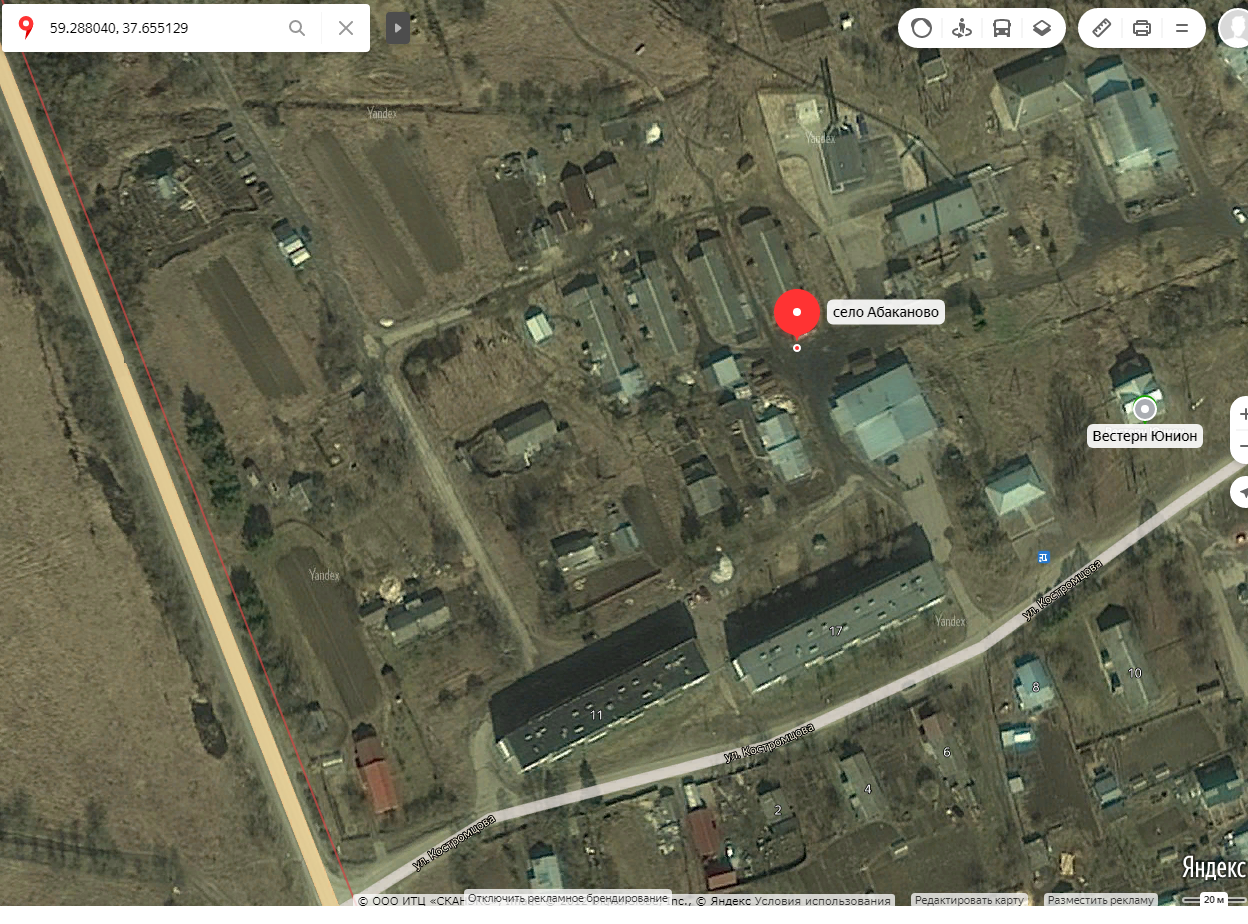 с. Абаканово ул. Костромцова д. 37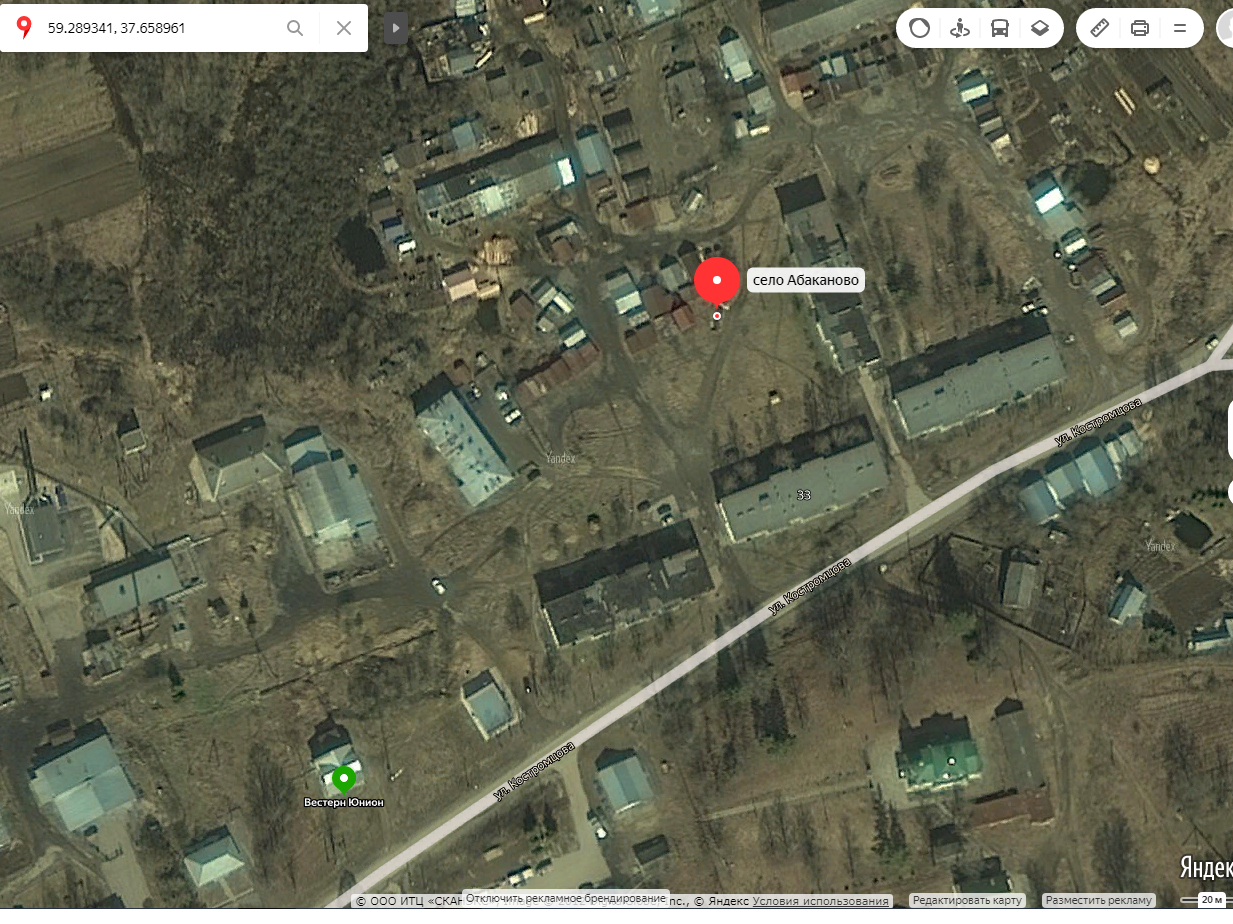 с. Абаканово ул. Костромцова д. 12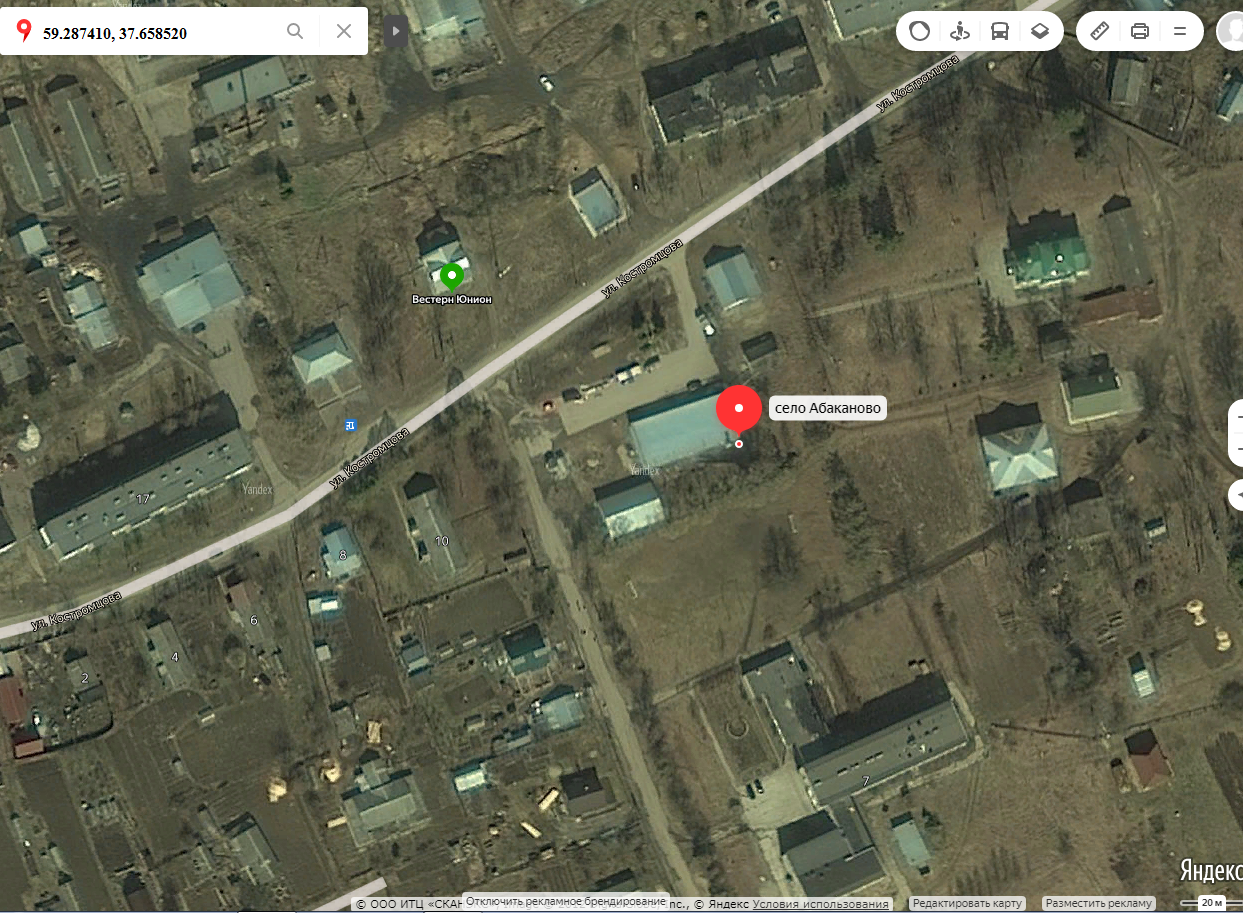 с. Абаканово ул. Костромцова д. 16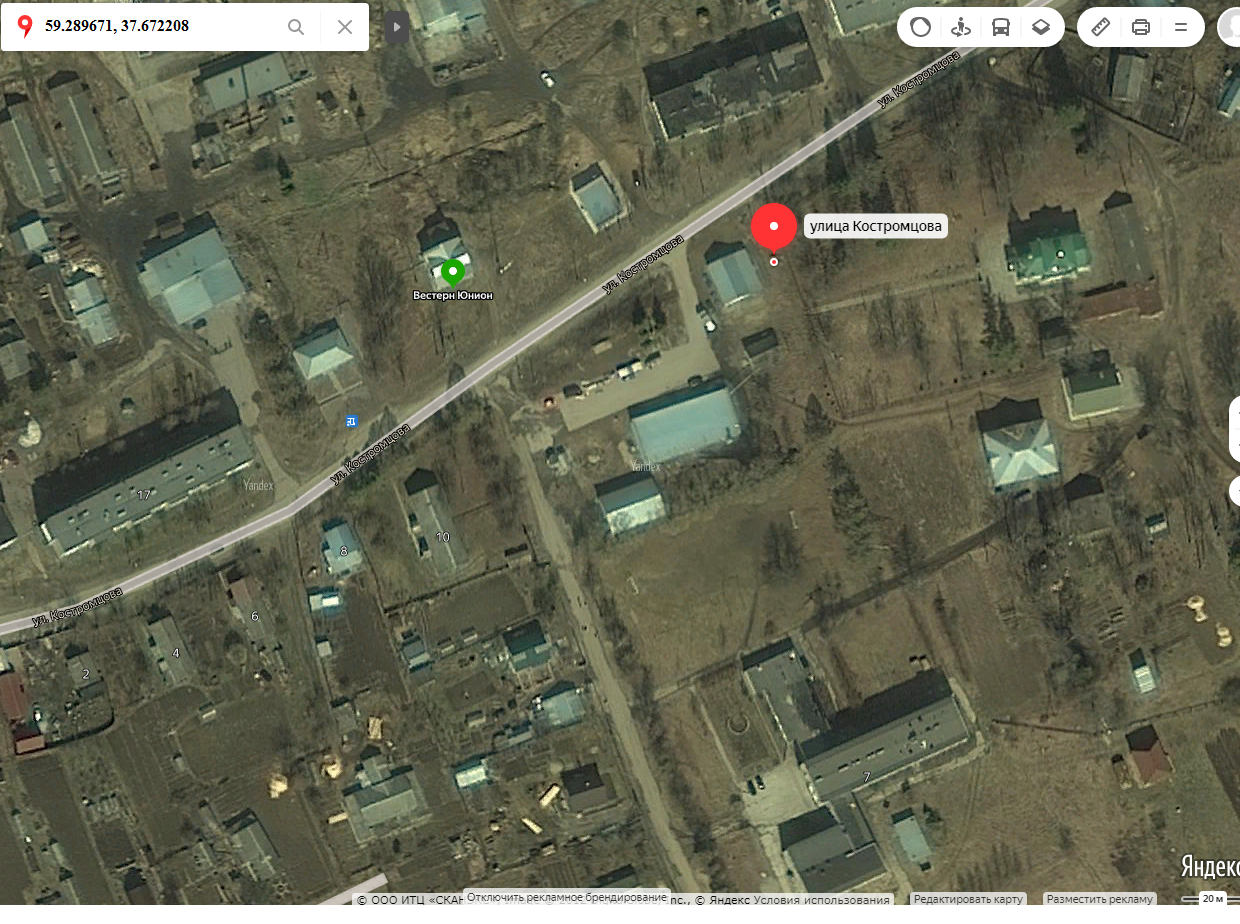 с. Абаканово ул. Костромцова д. 23а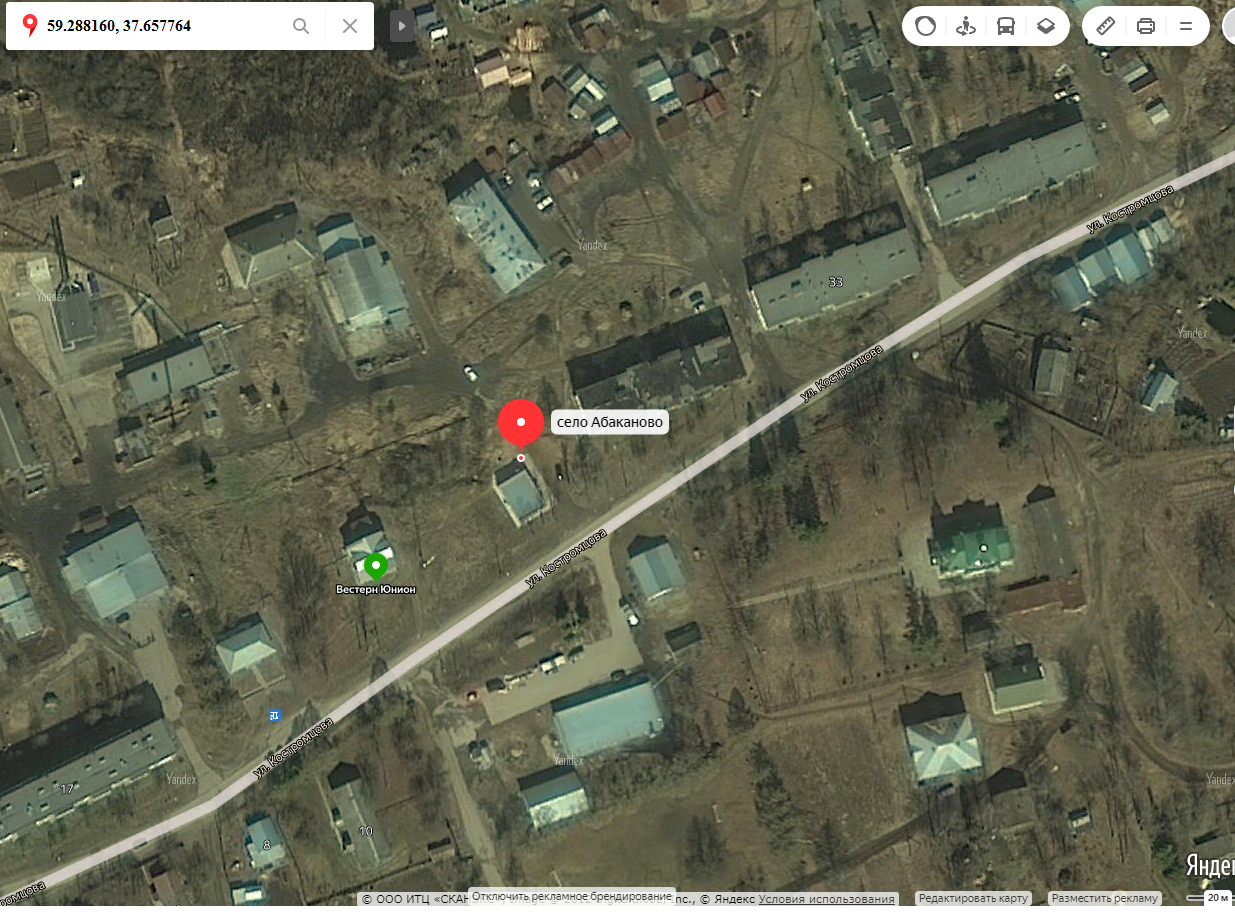 с. Абаканово ул. Октябрьская д. 2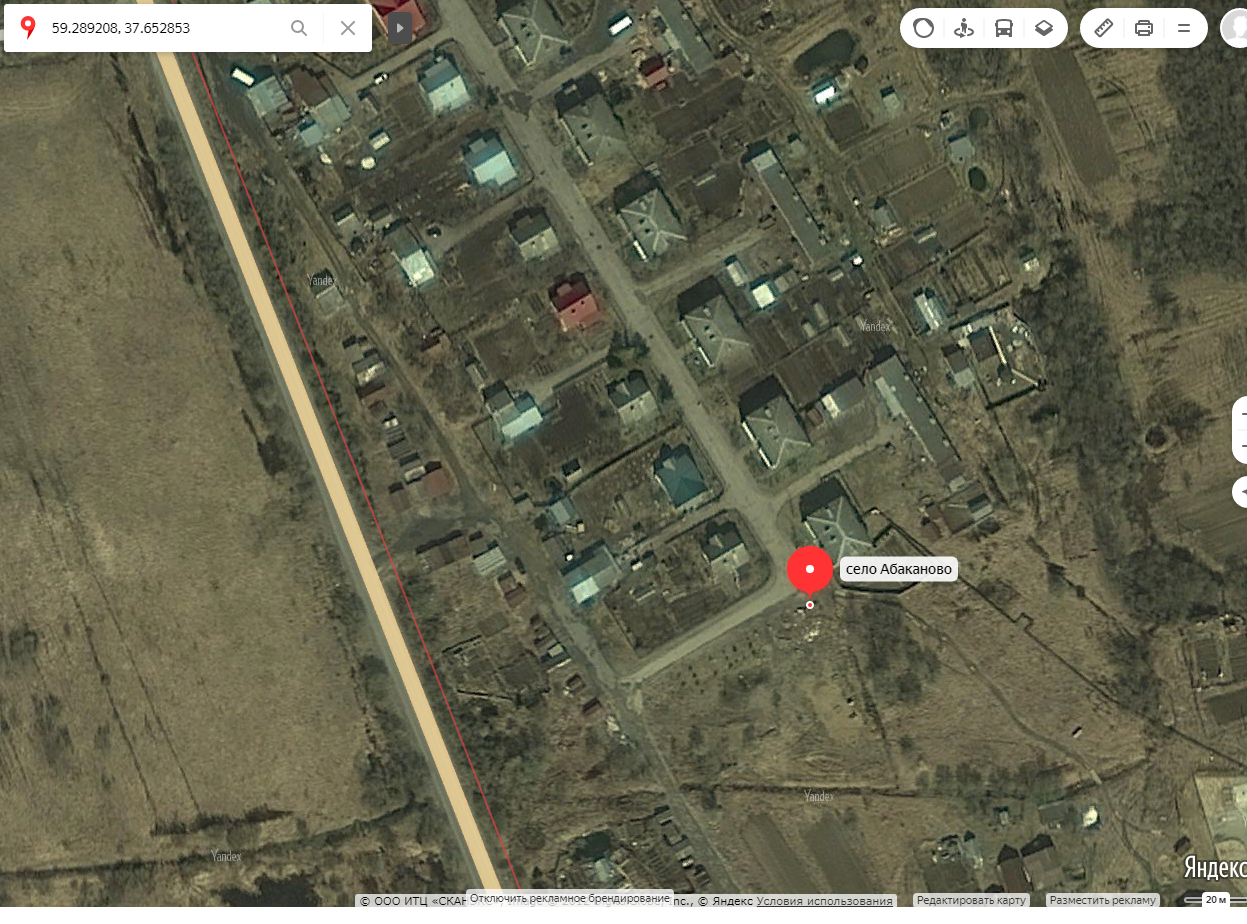 с. Абаканово ул. Школьная д. 9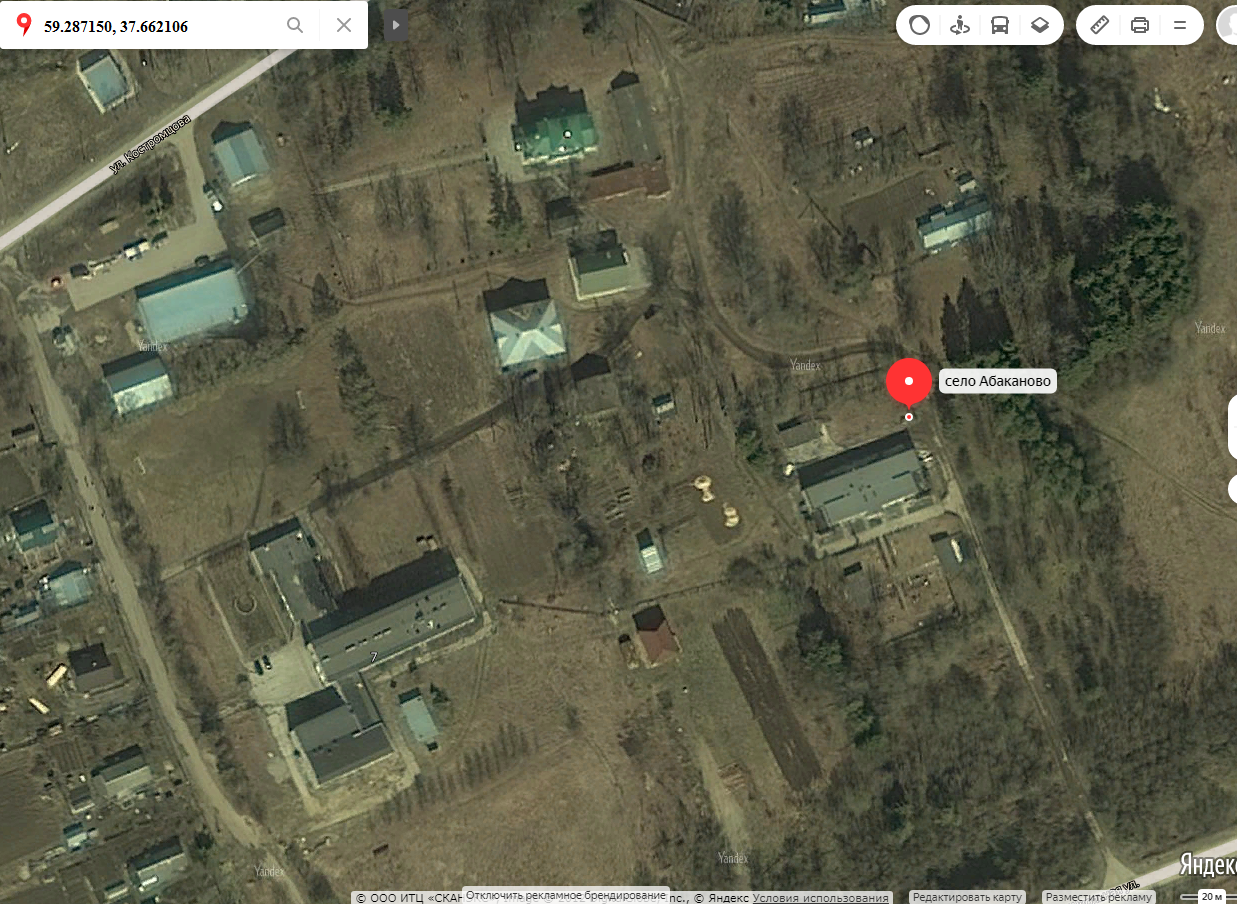 с. Абаканово ул. Школьная д. 11(территория школы)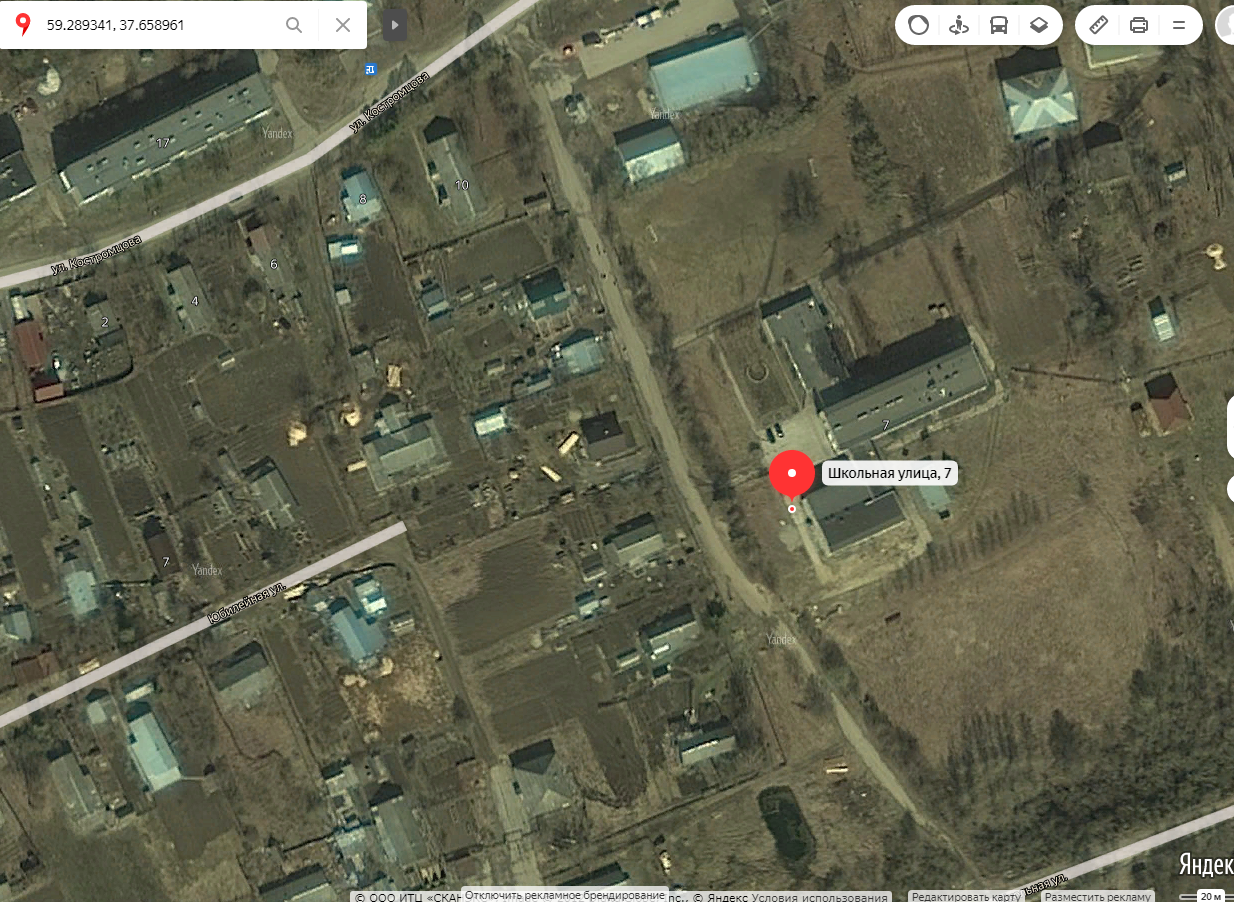 с. Абаканово ул. Школьная д. 11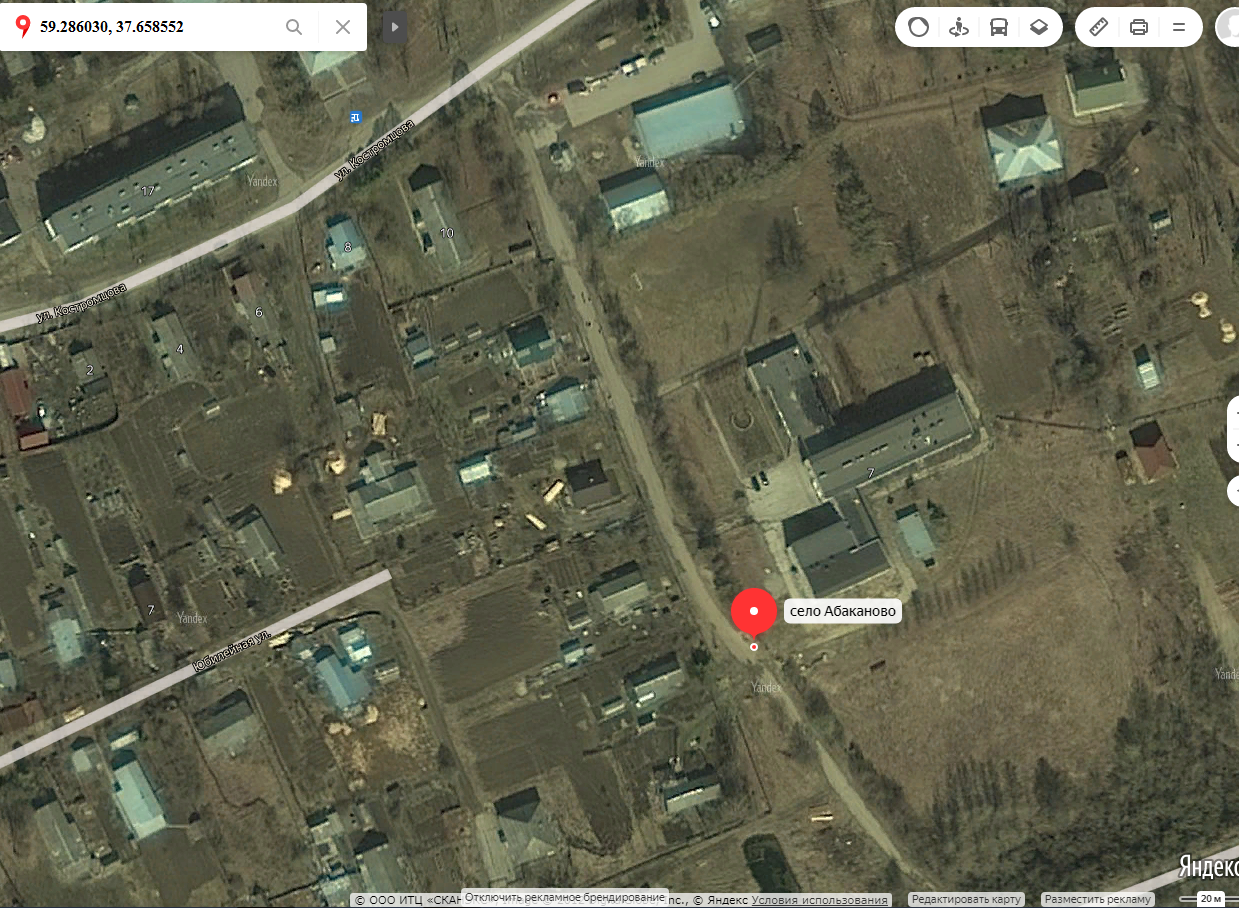 с. Абаканово ул. Школьная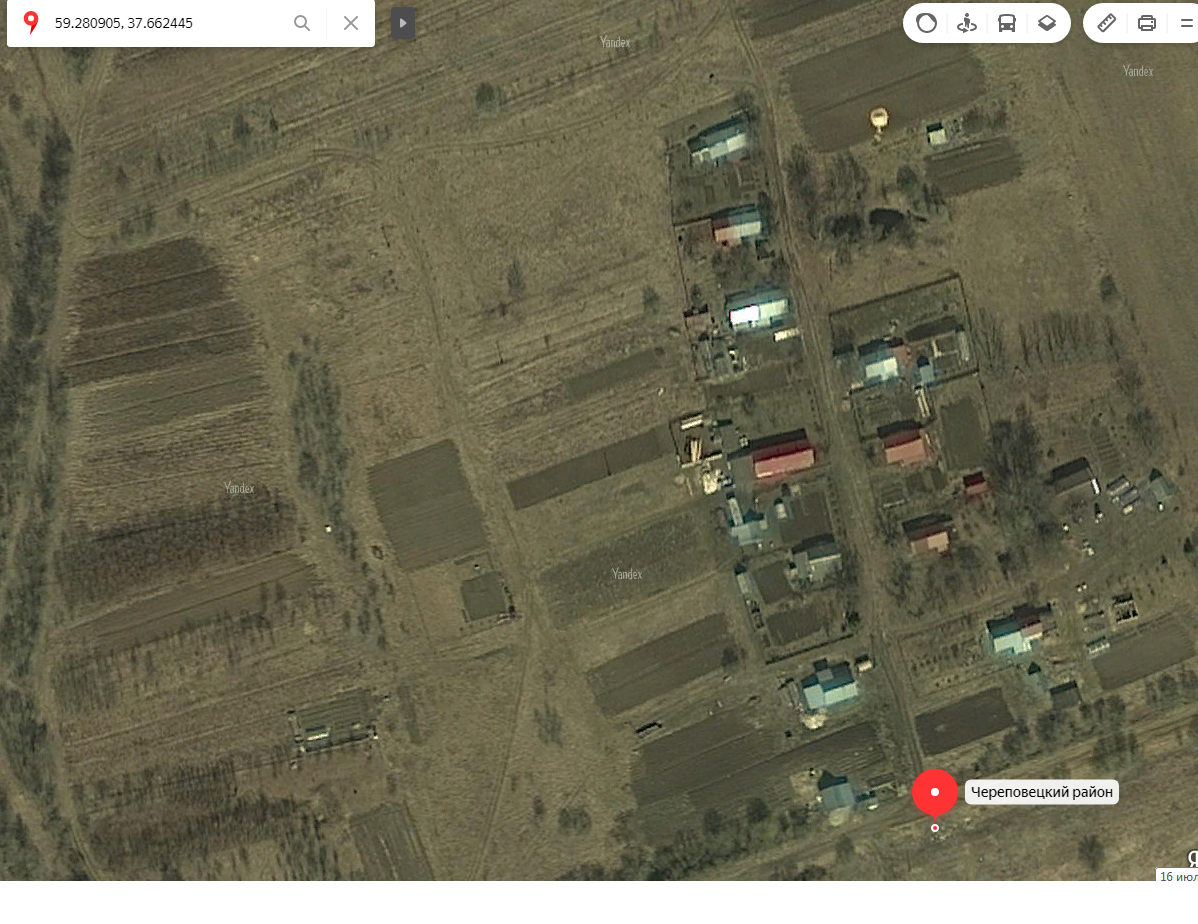 с. Абаканово ул. Весенняя д. 2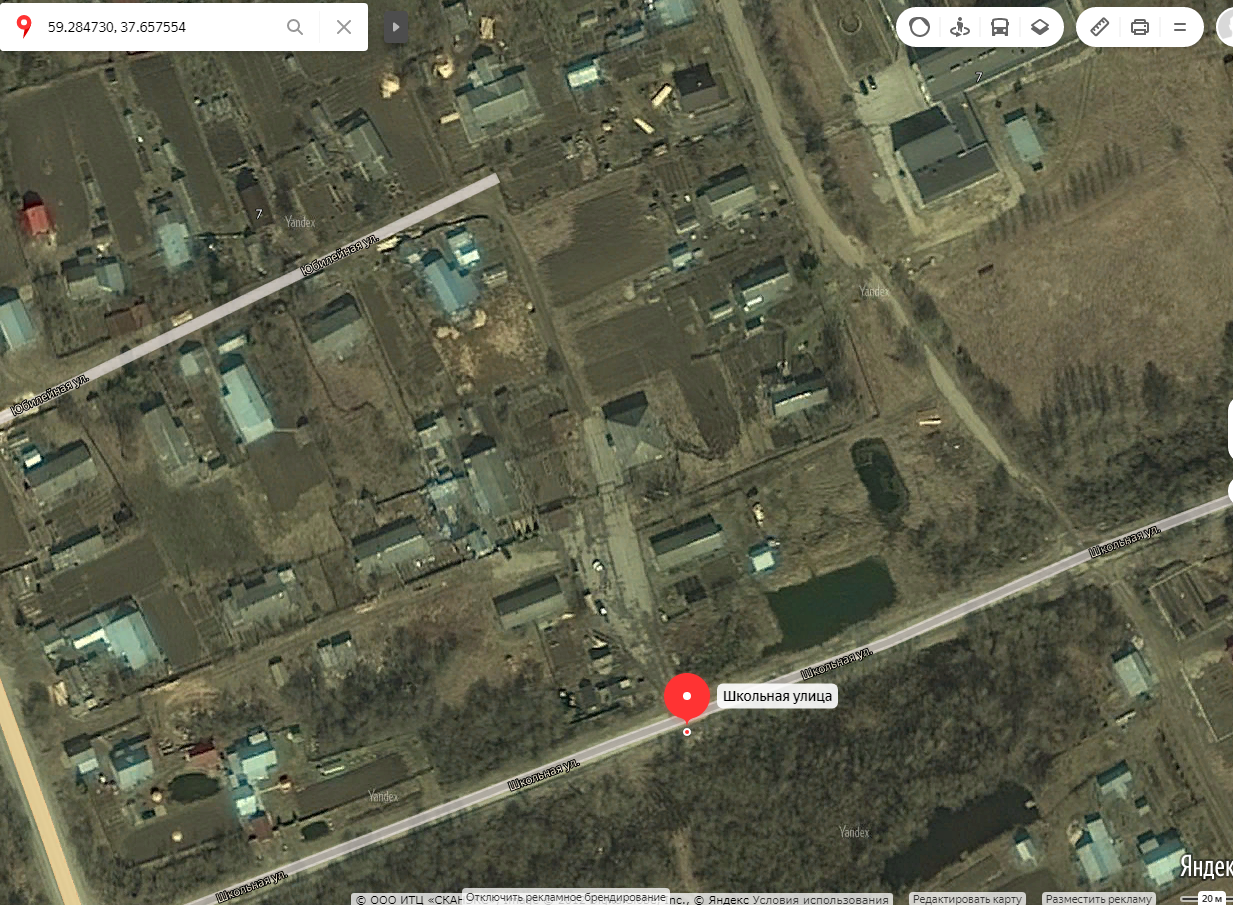 с. Абаканово (кладбище)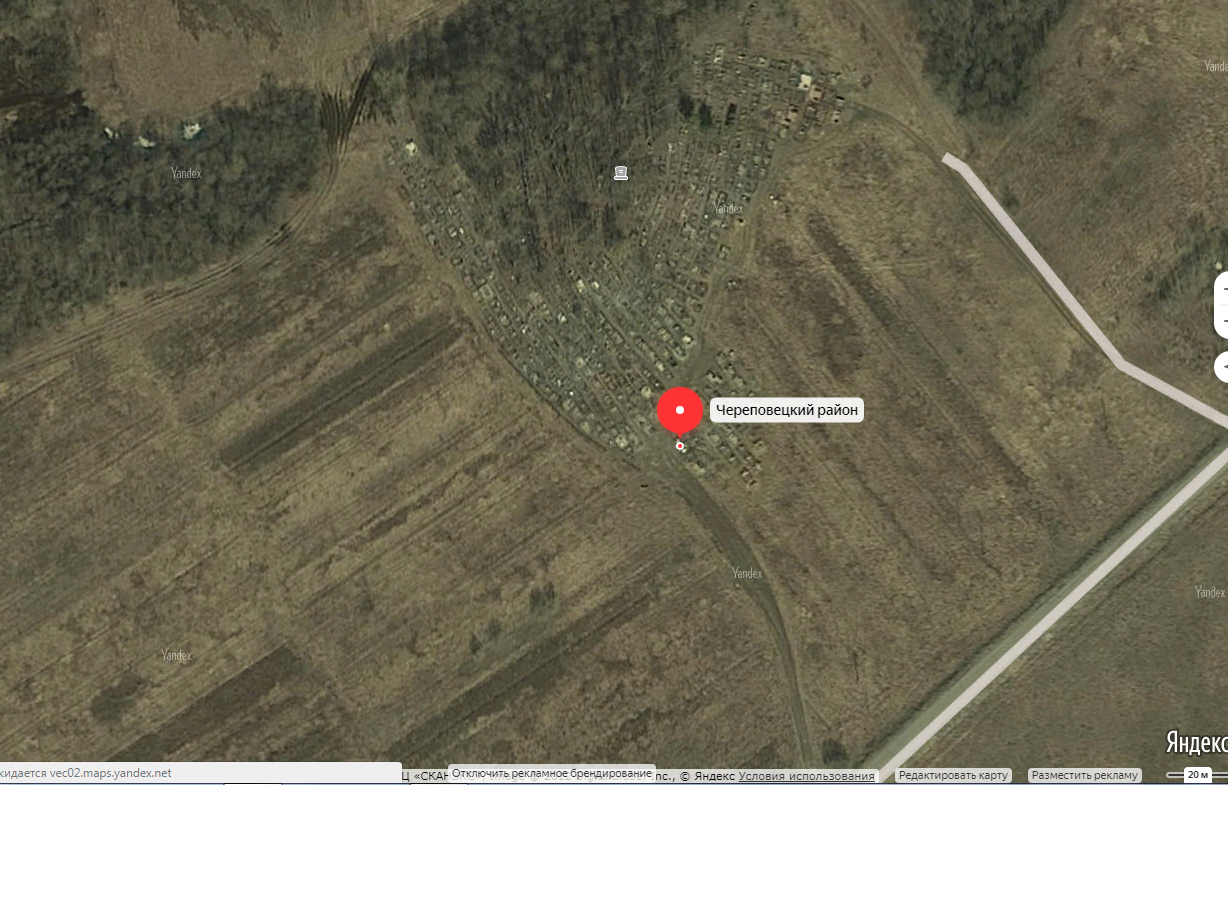 д. Алексино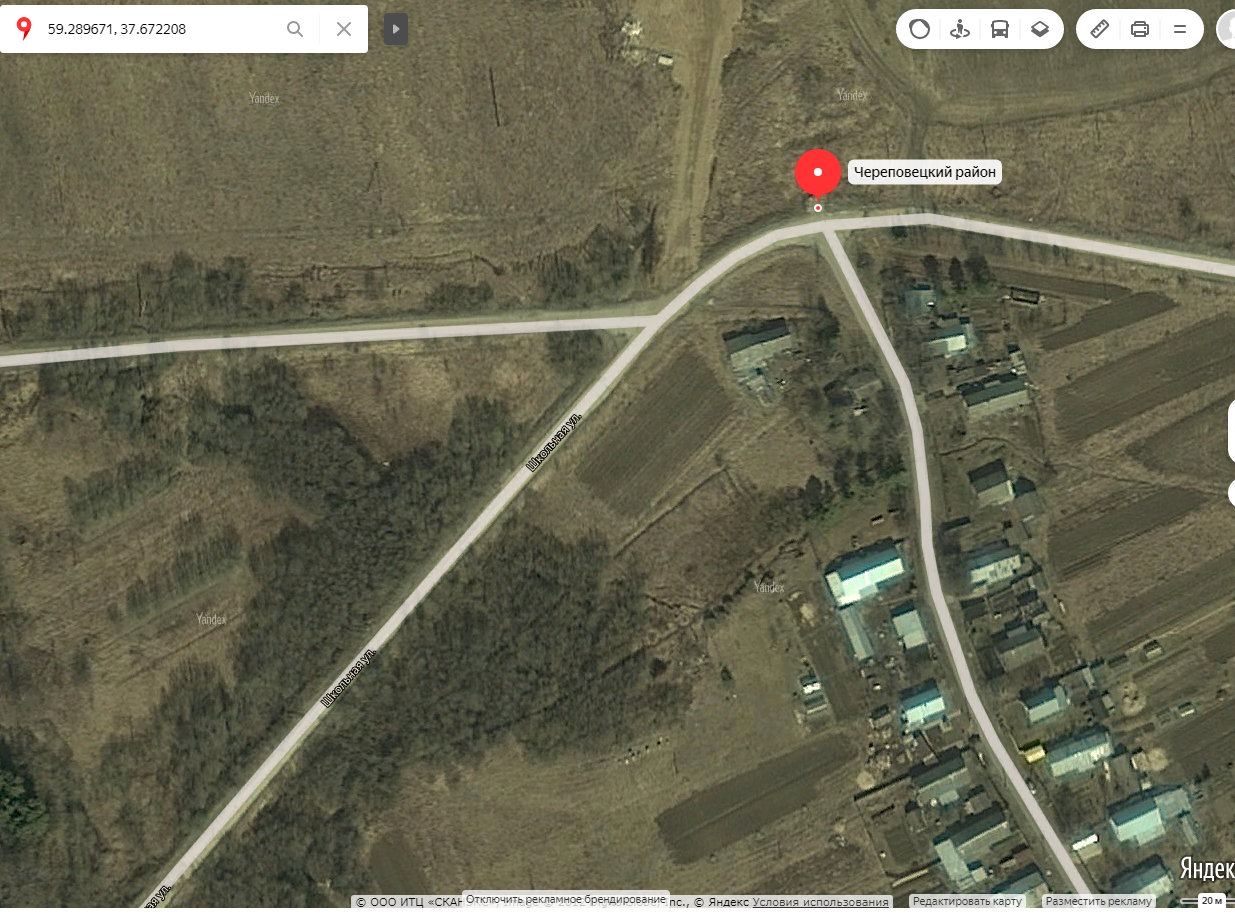 д. Ботило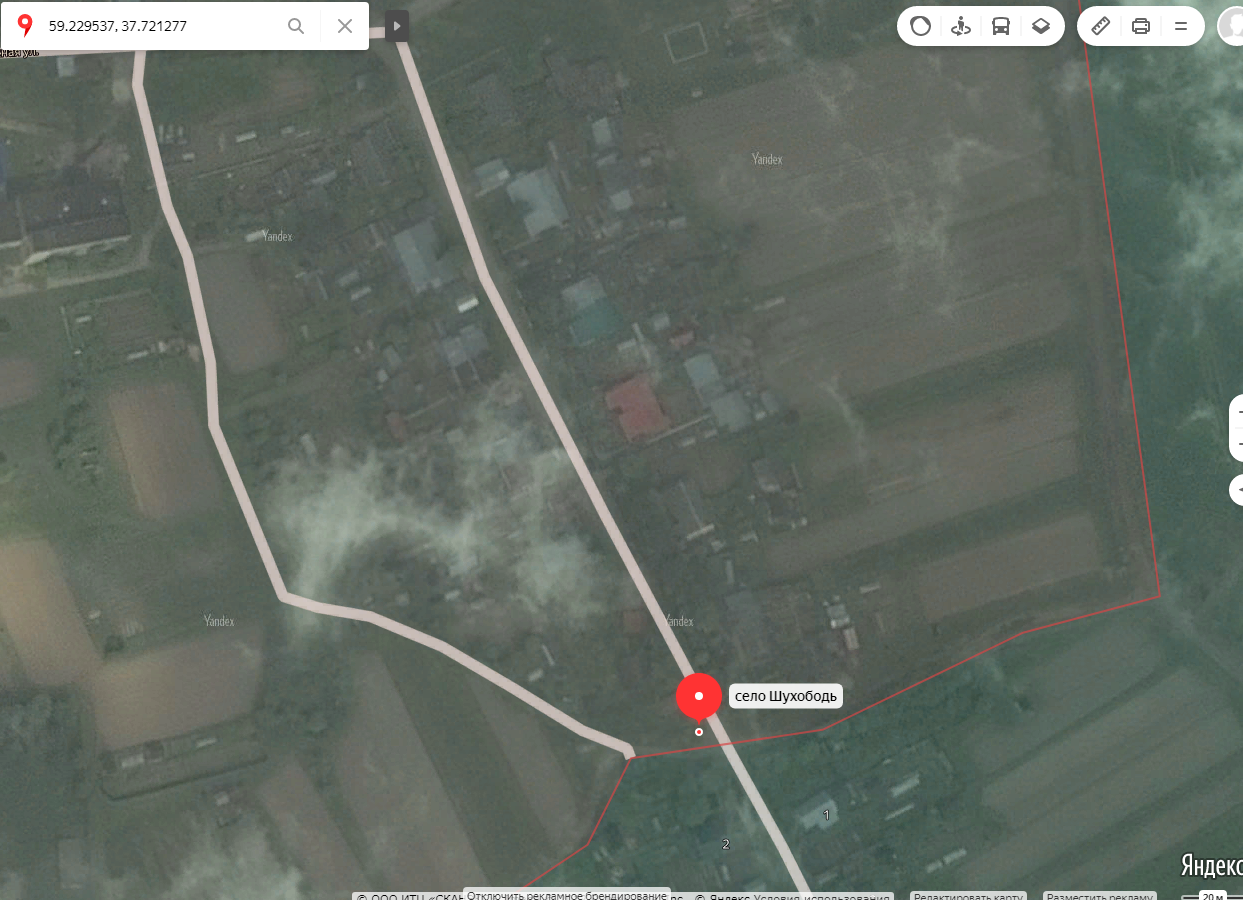 д. Волково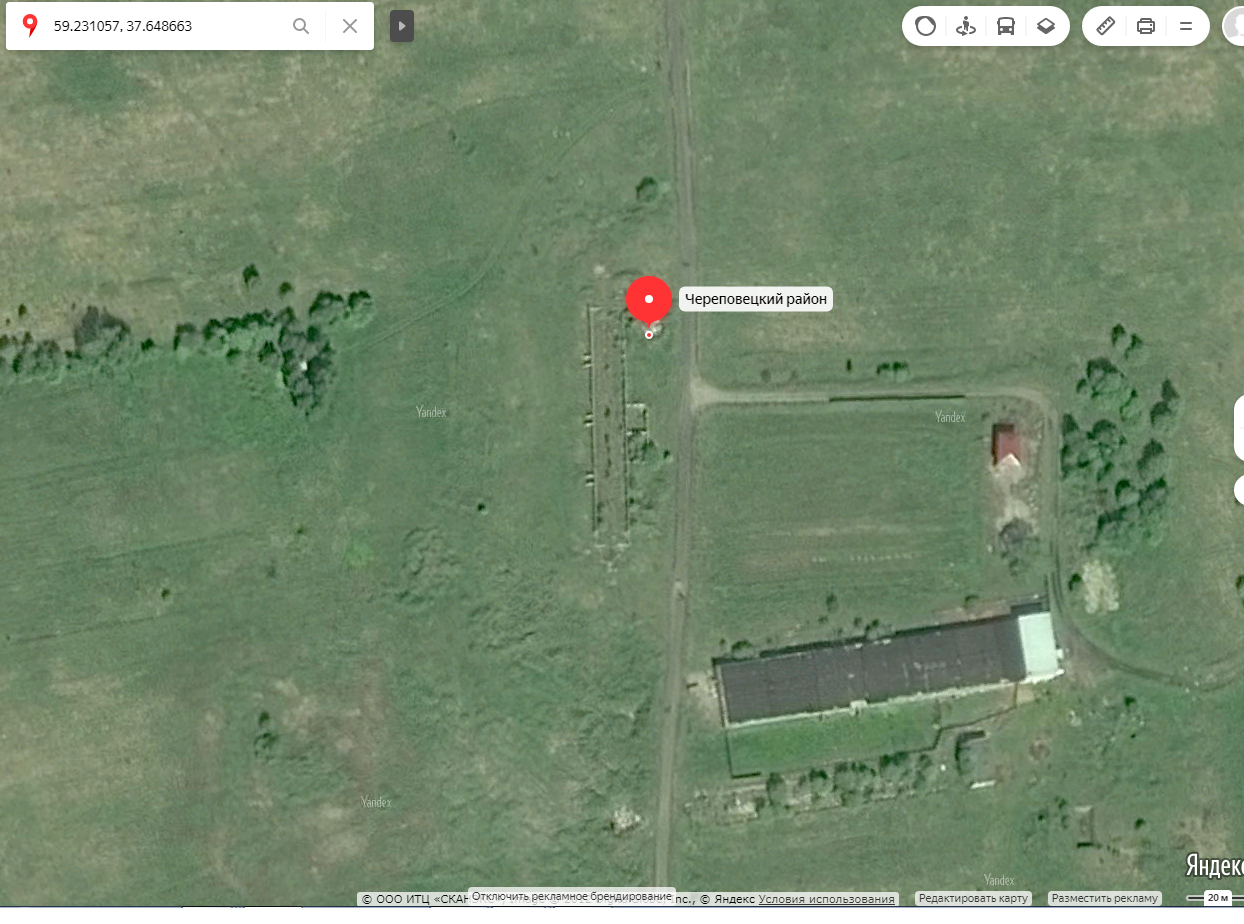 д. Ганино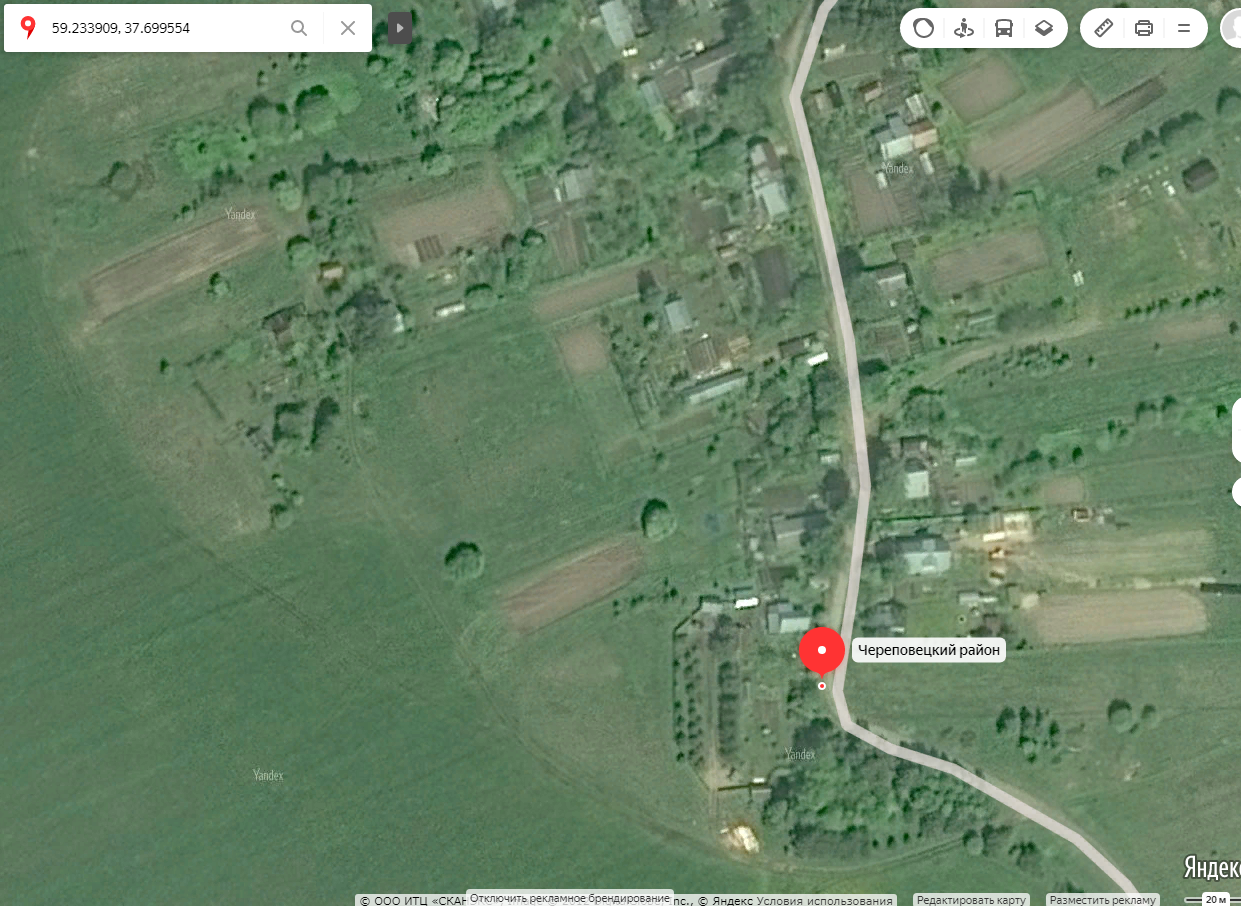 д. Елтухово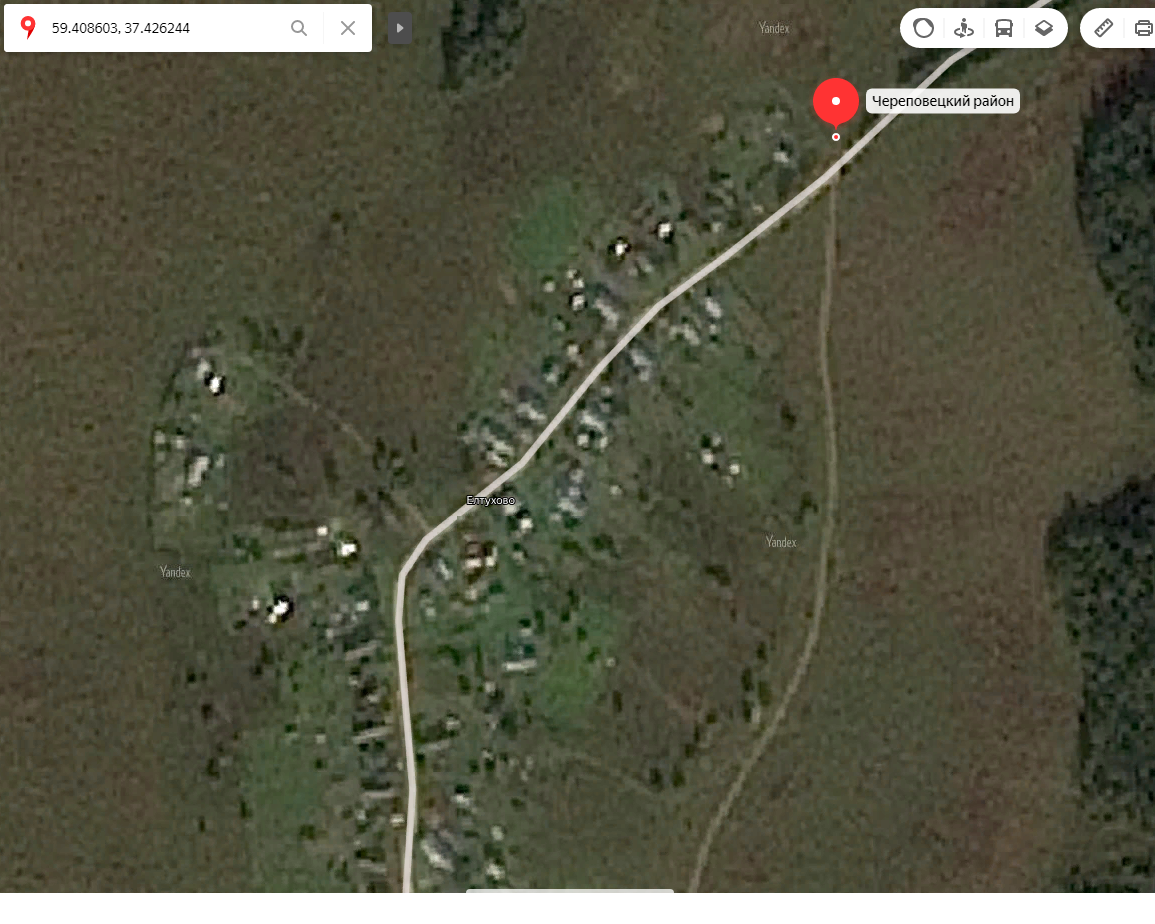 д. Дора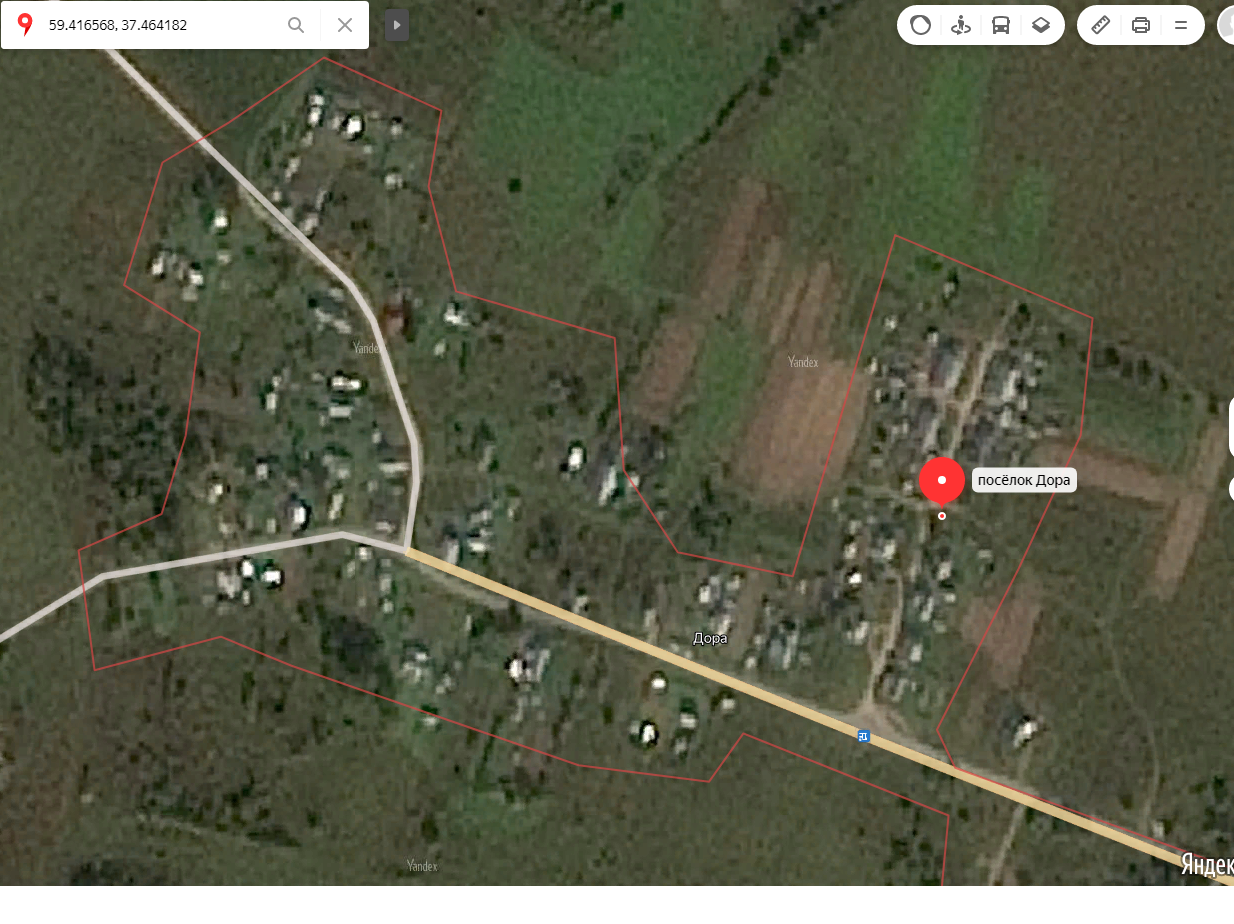 д. Заручевье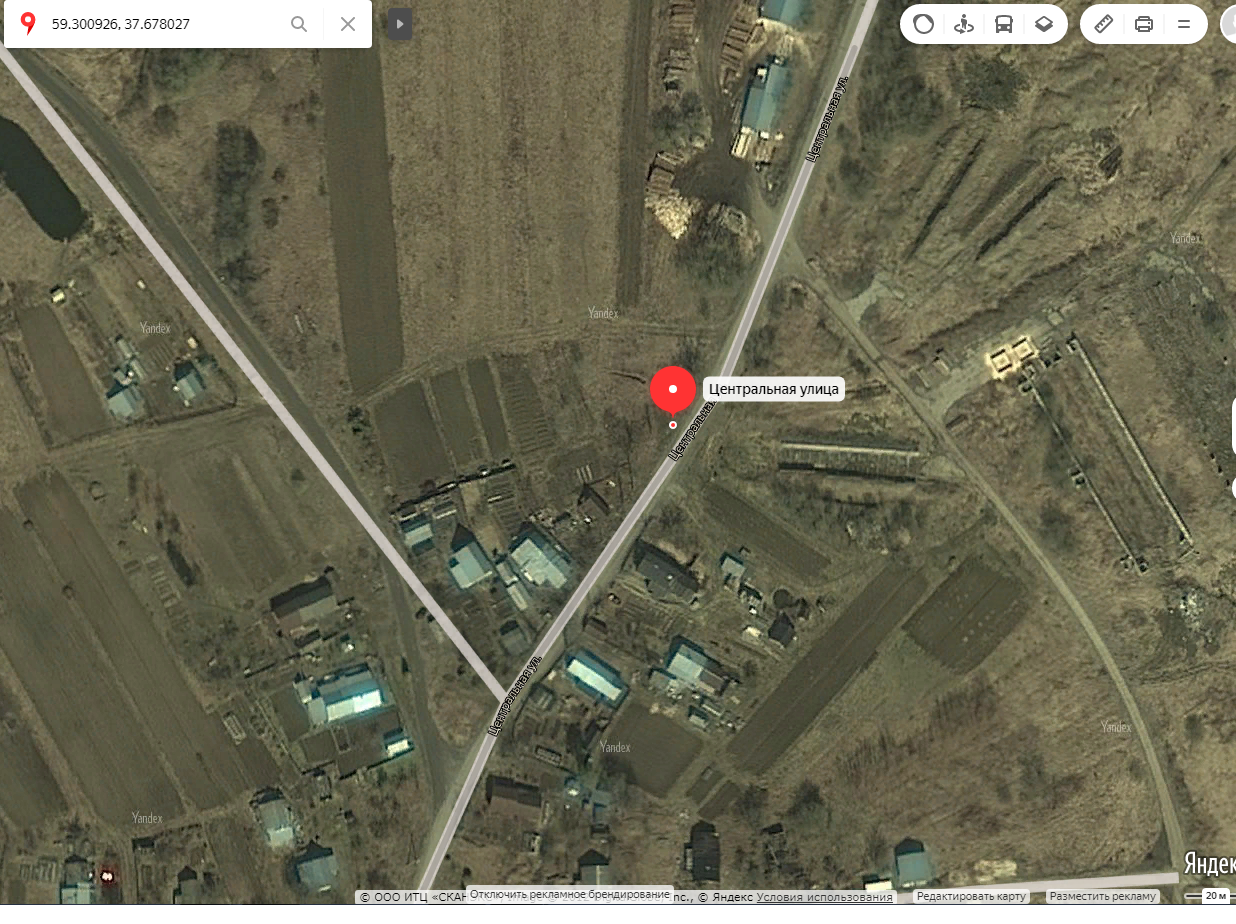 д. Ладыгино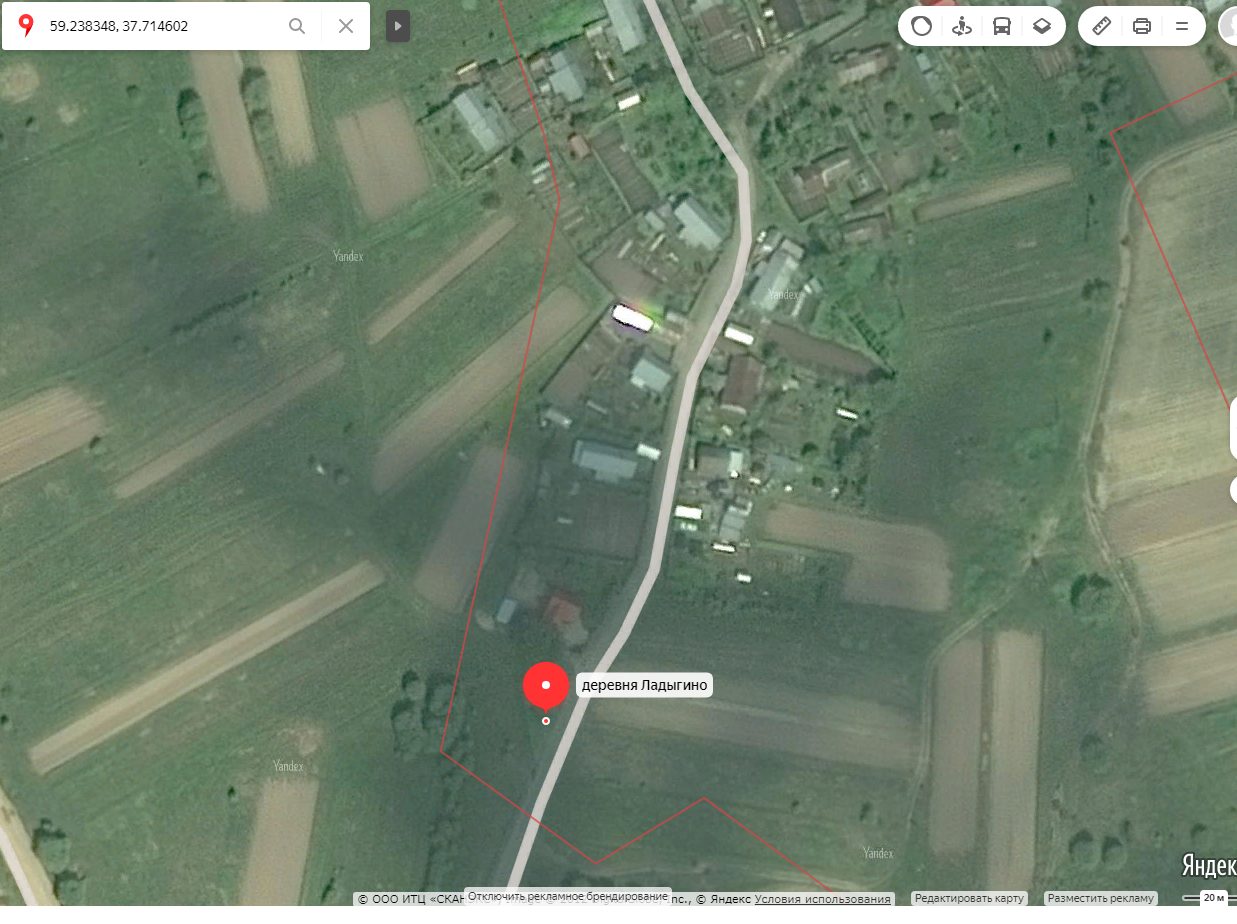 д. Мусора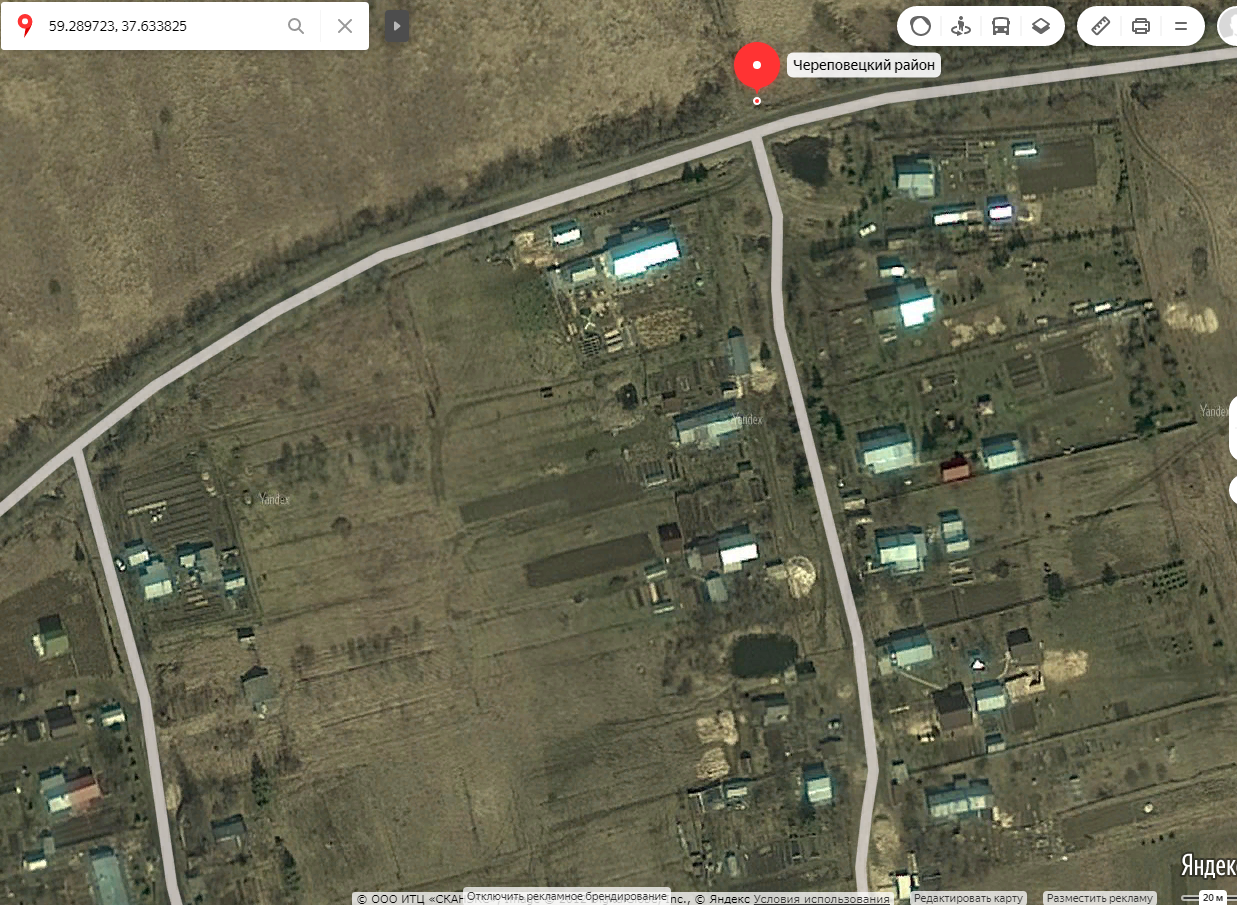 с. Никольское ул. Центральная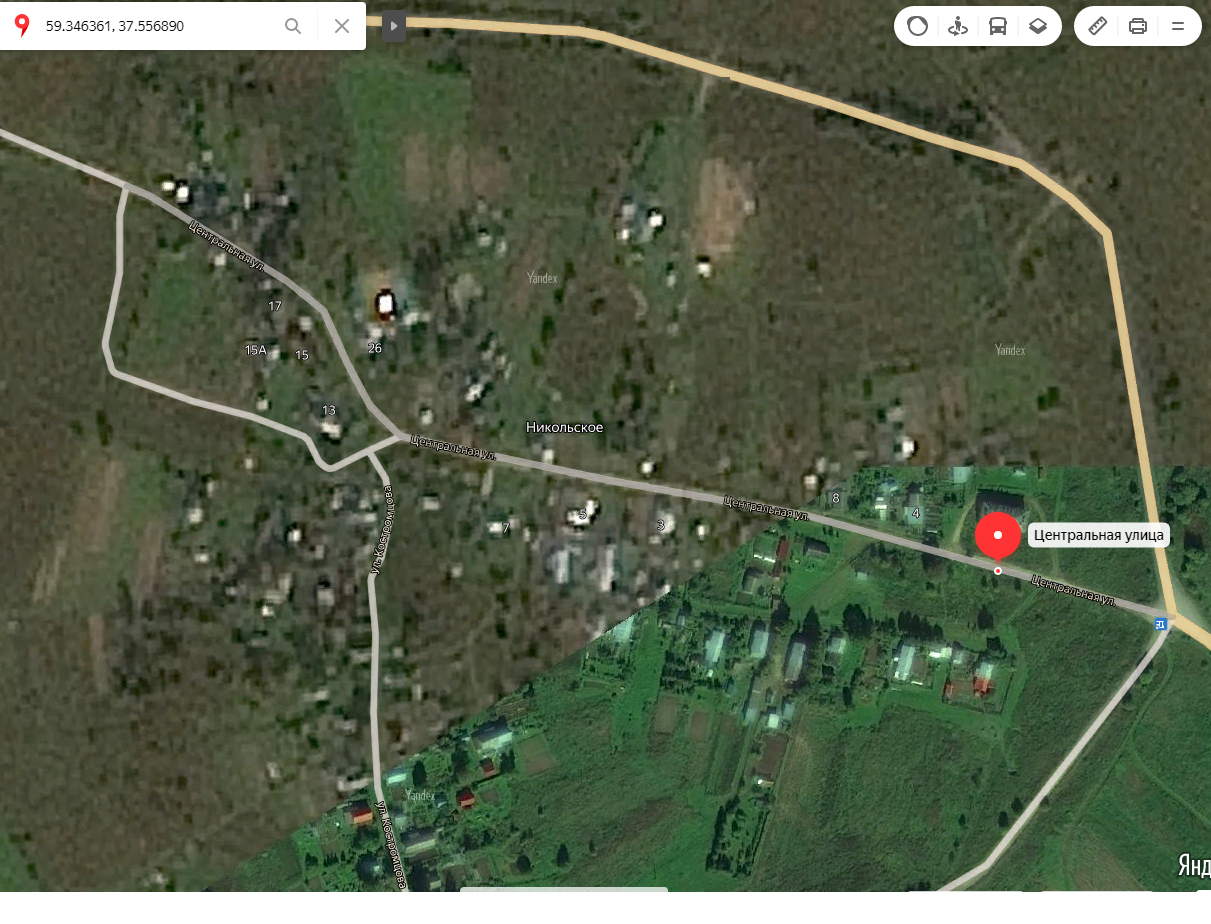 с. Покров ул. Жукова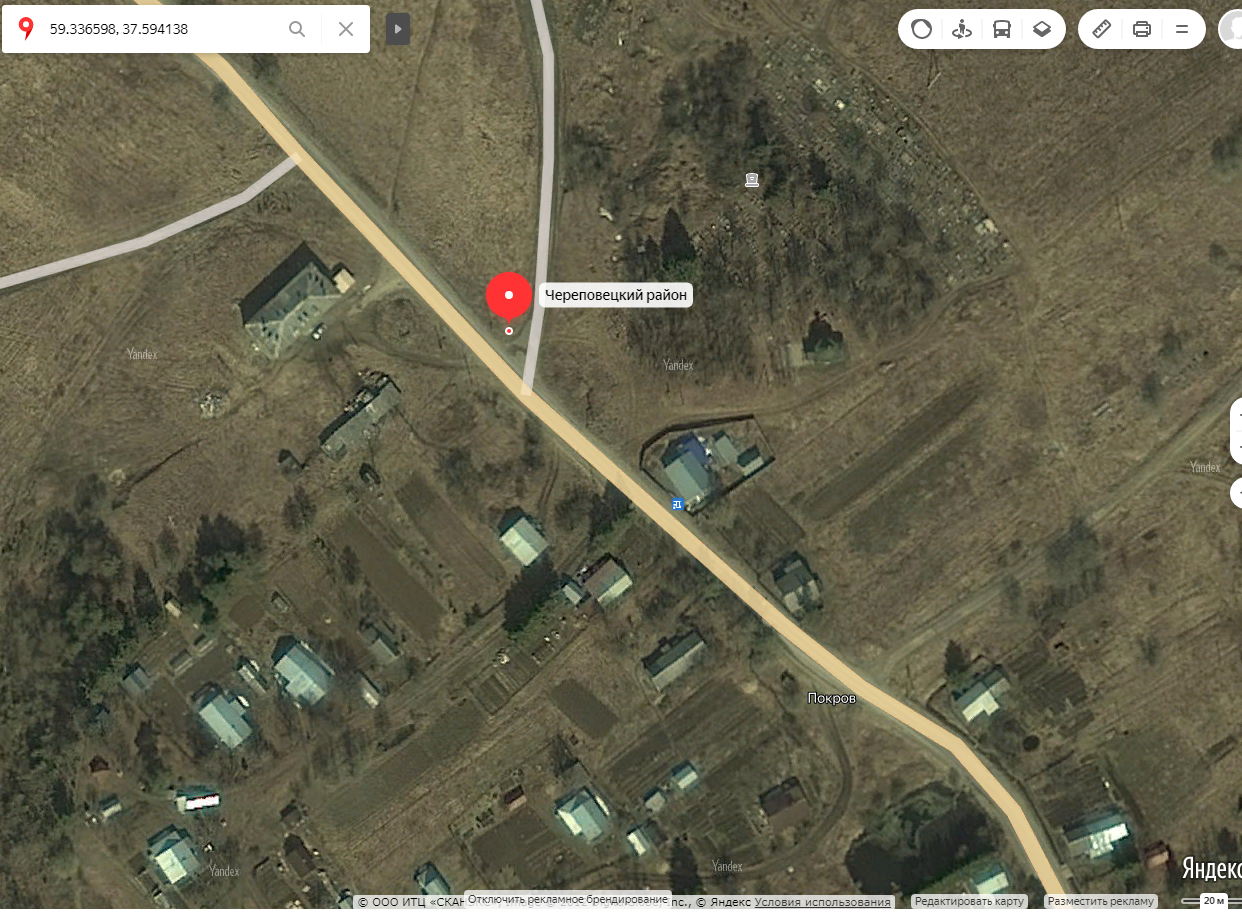 с. Селище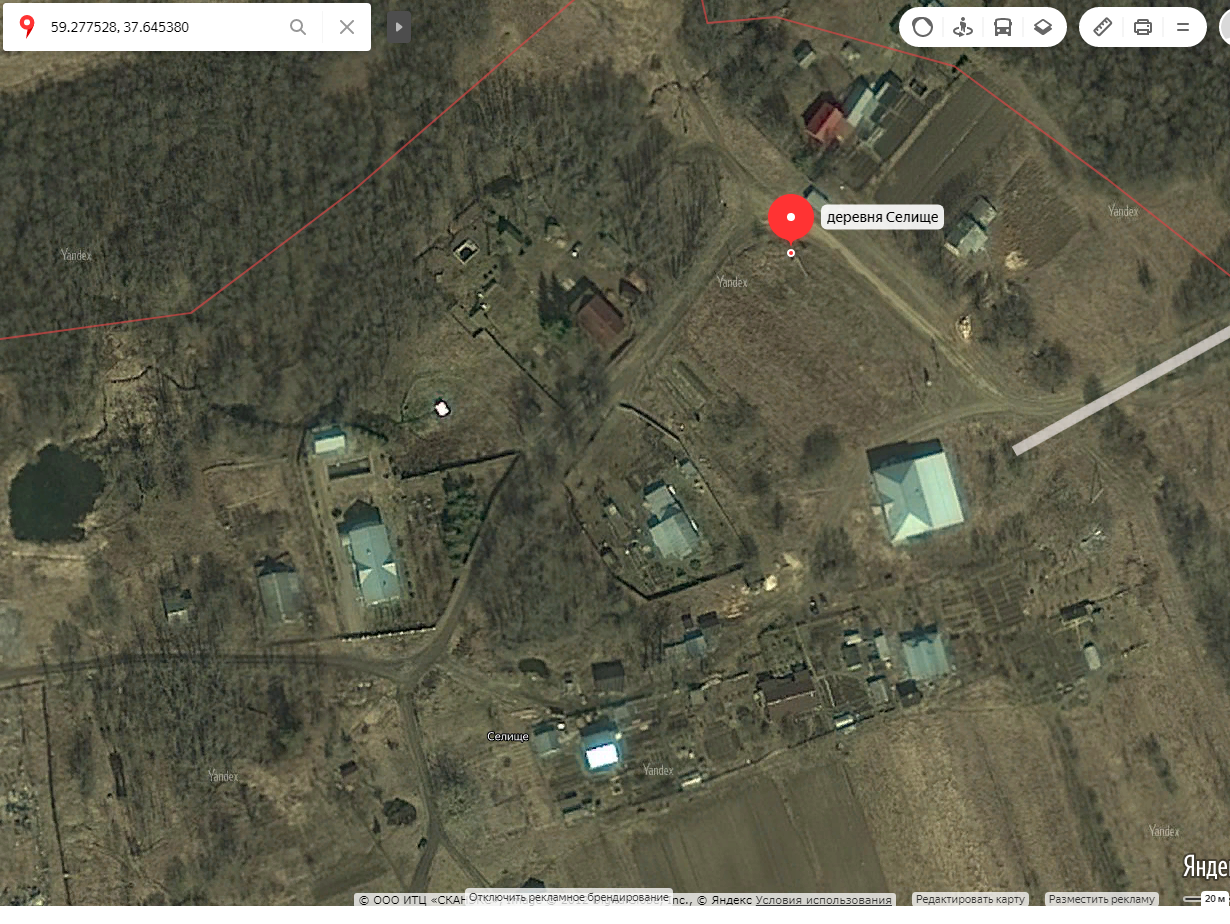 д. Слабеево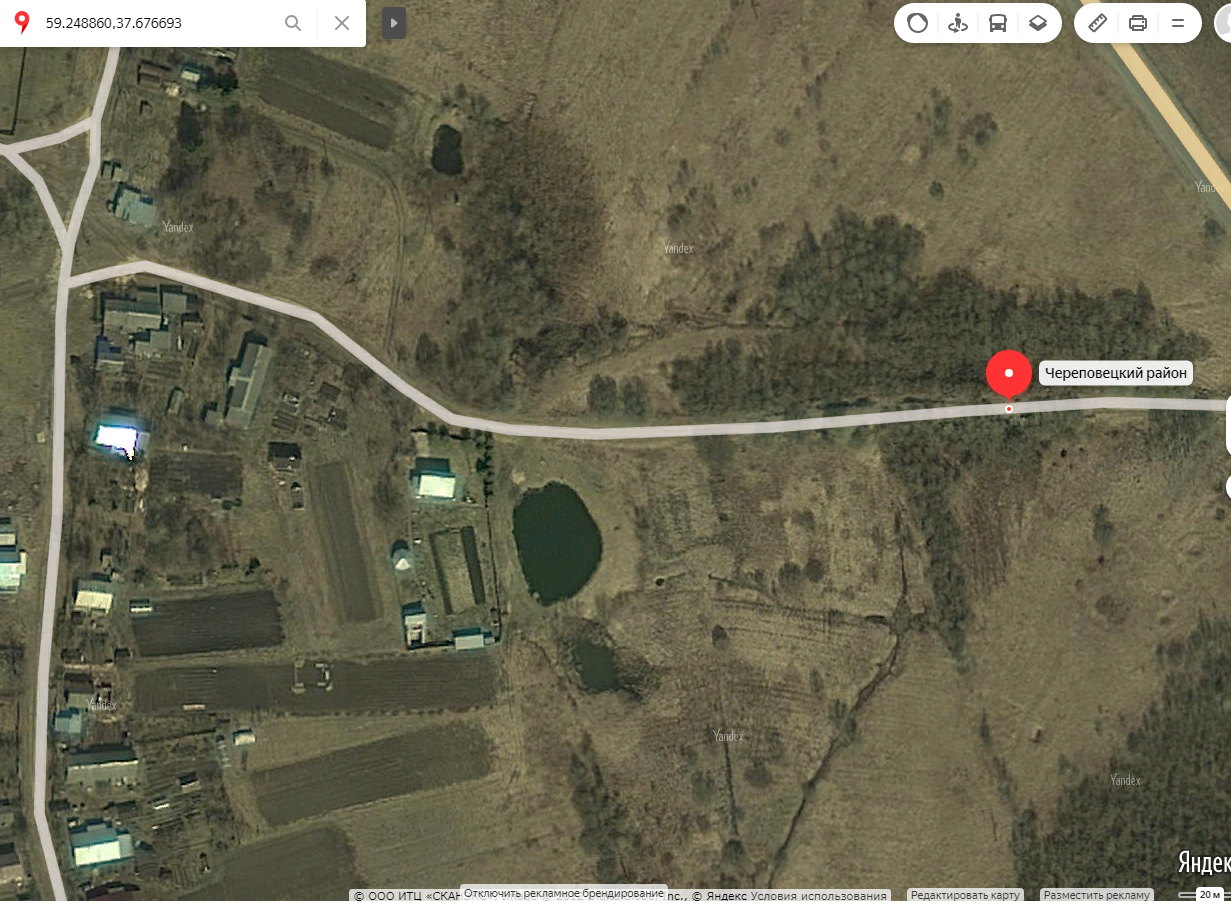 д. Трушнево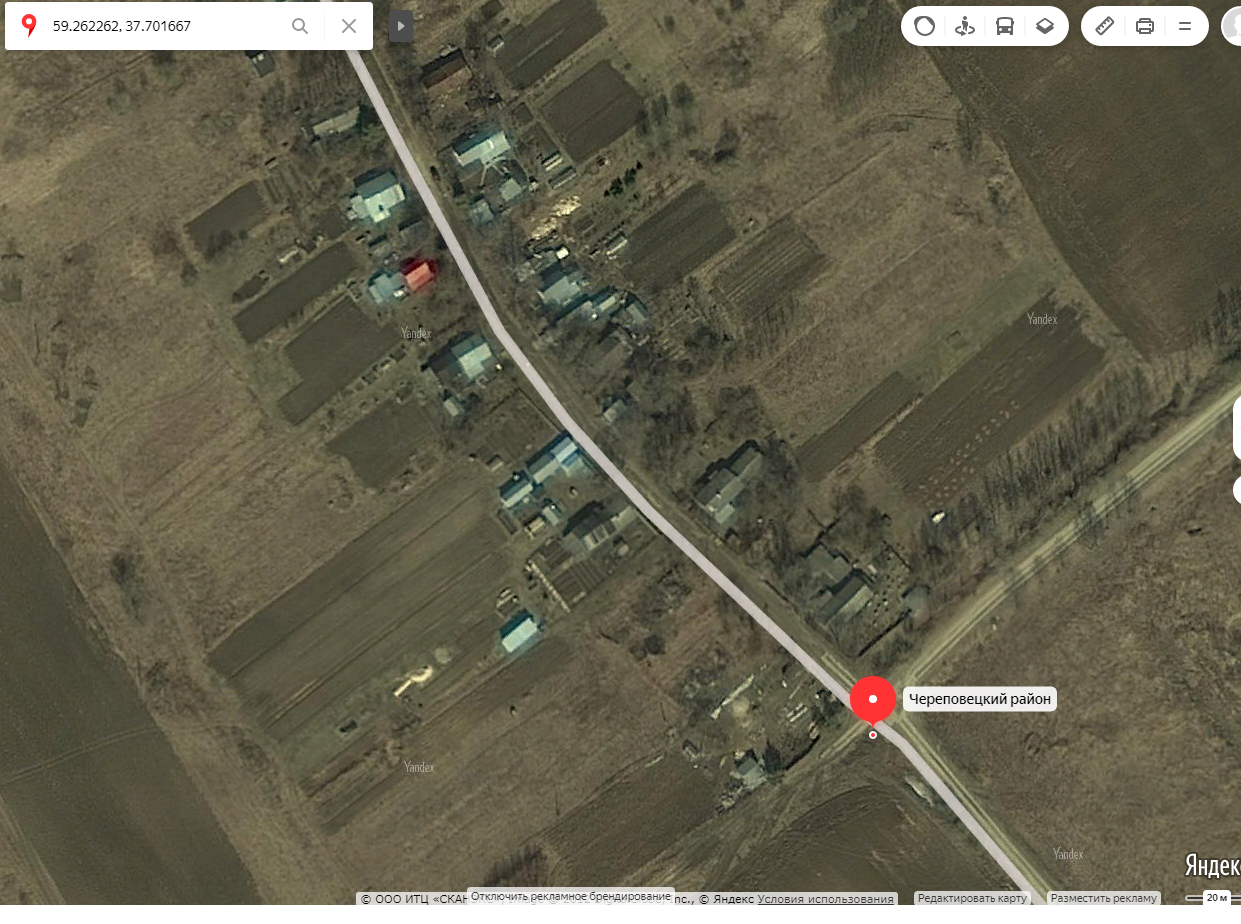 д. Харинская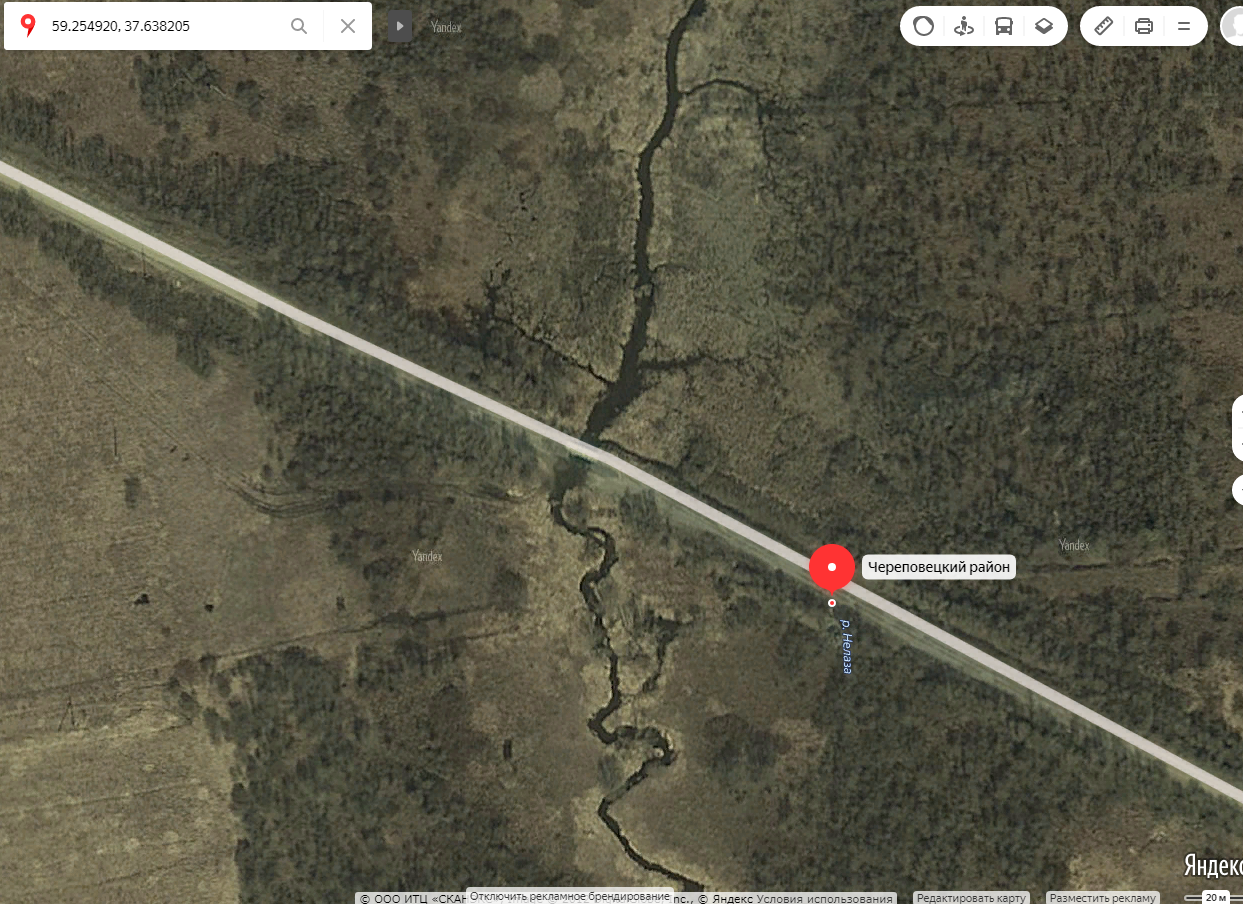 с. Шухободь ул. Центральная д.6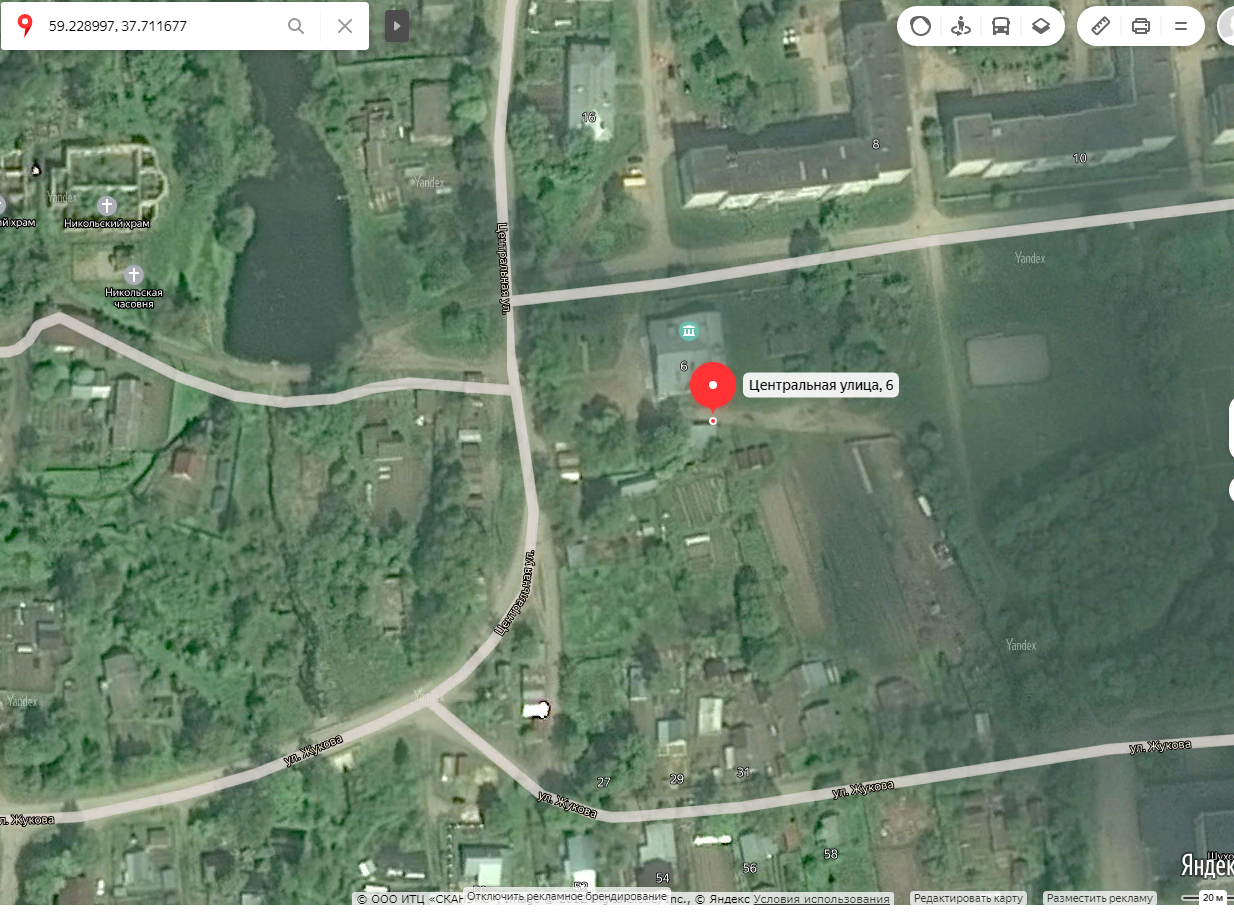 с. Шухободь ул. Центральная д. 22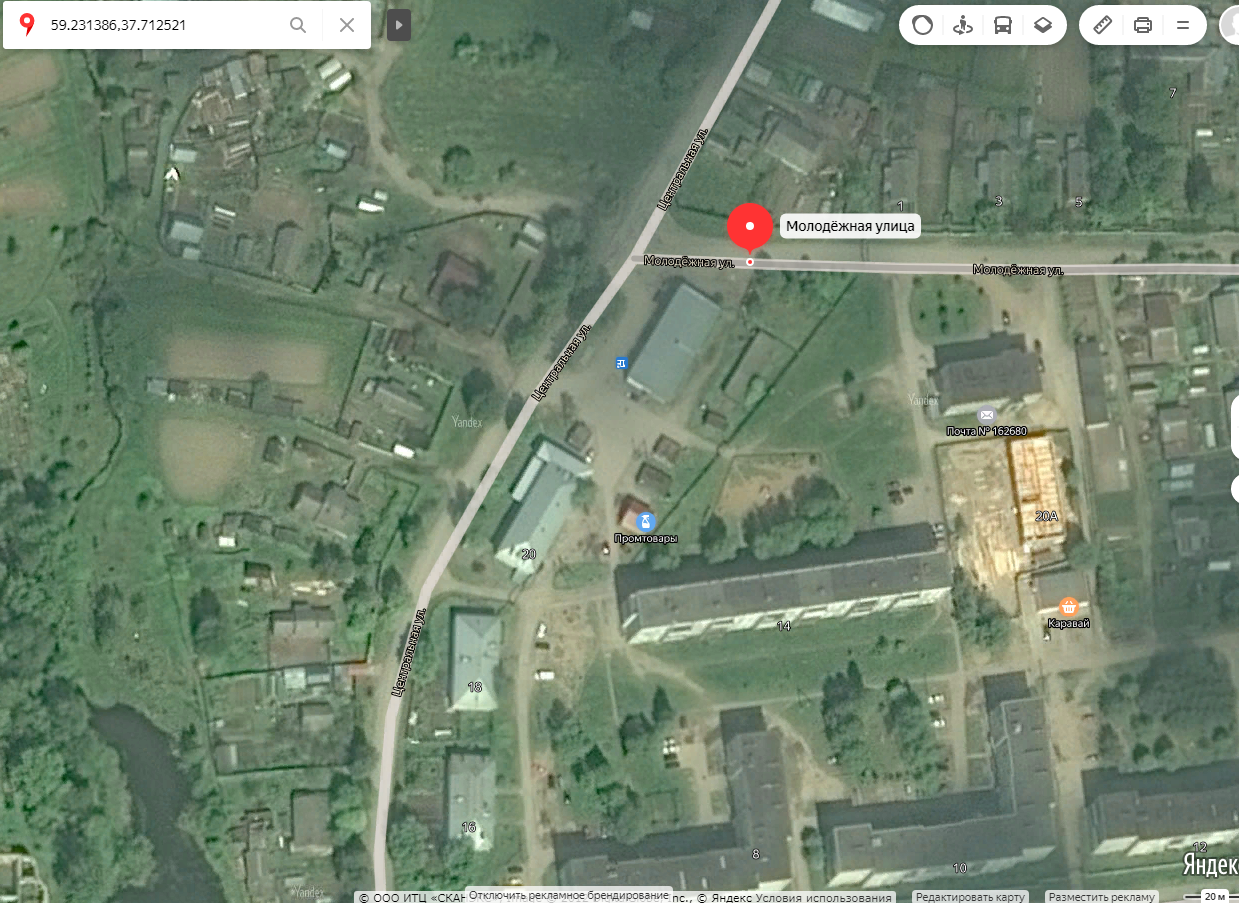 с. Шухободь ул. Молодежная д. 19а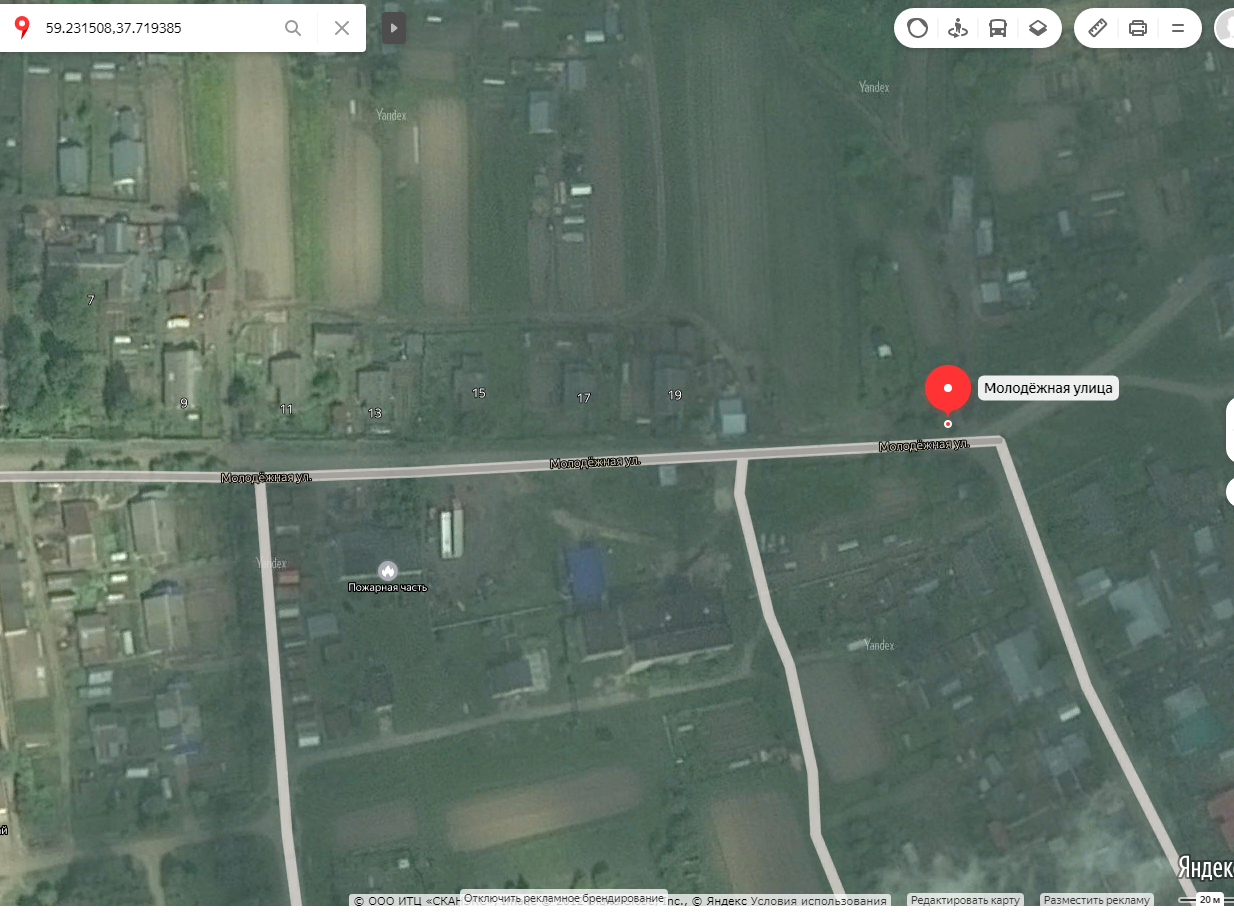 с. Шухободь ул. Молодежная д. 22а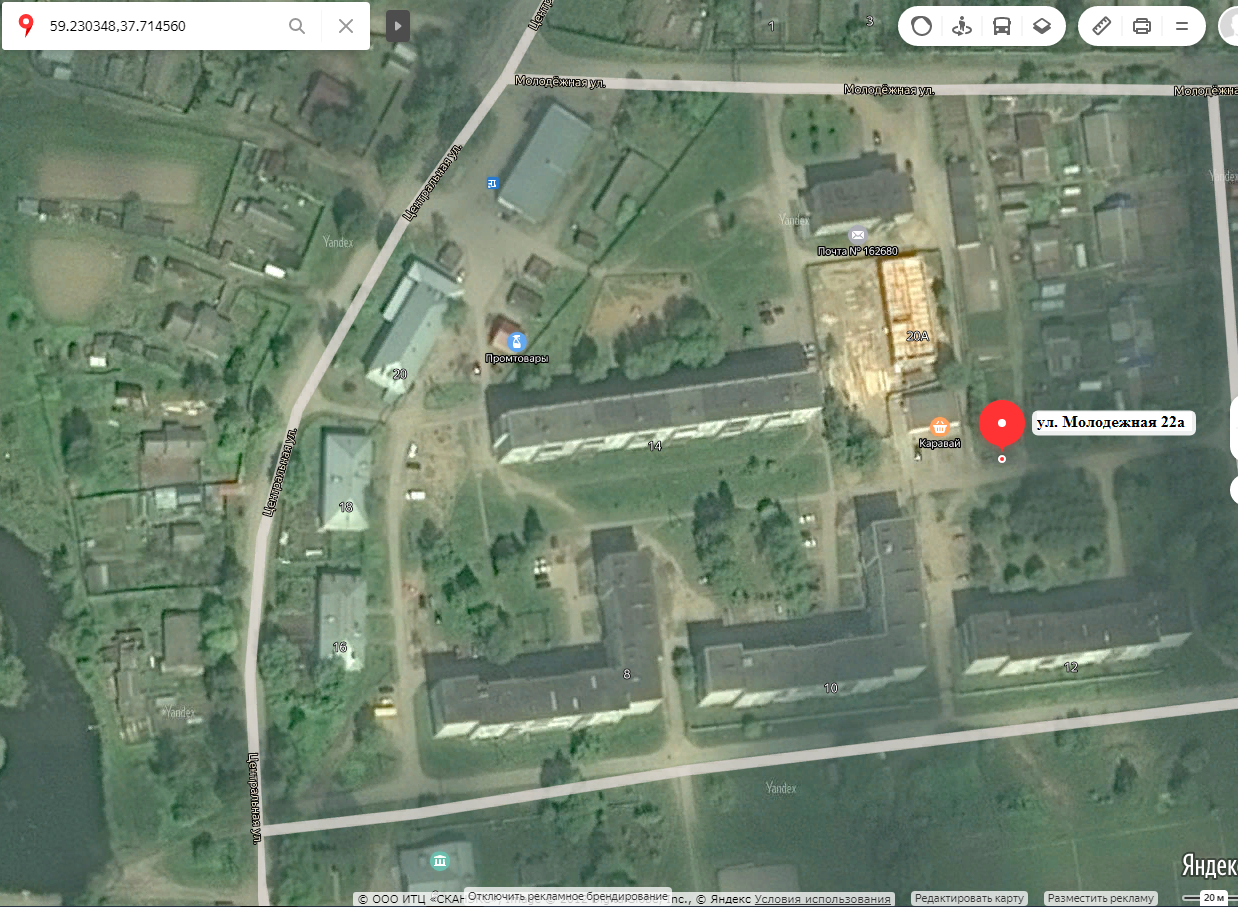 с. Шухободь ул. Заречная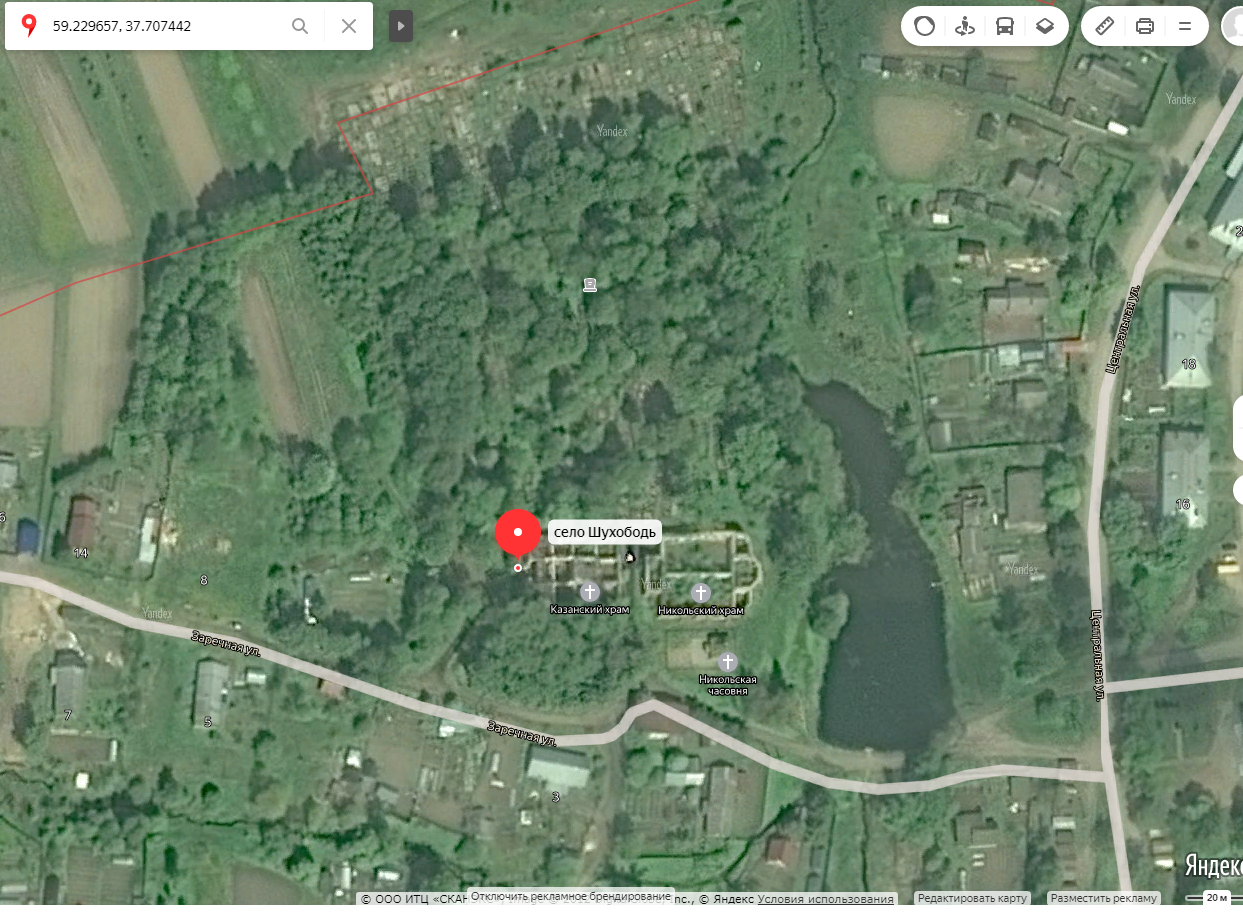 с. Шухободь ул. Жукова д. 40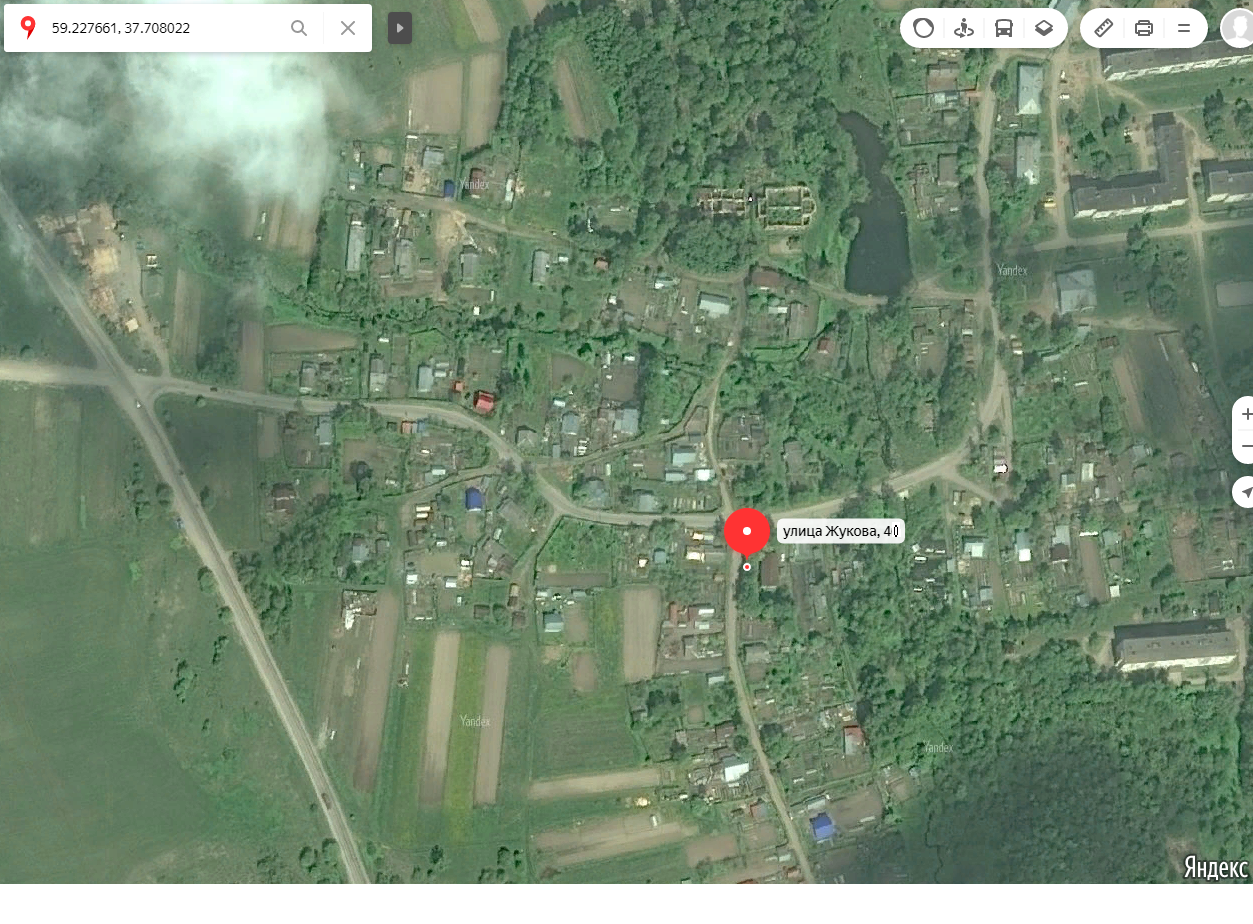 с. Шухободь ул. Жукова д. 51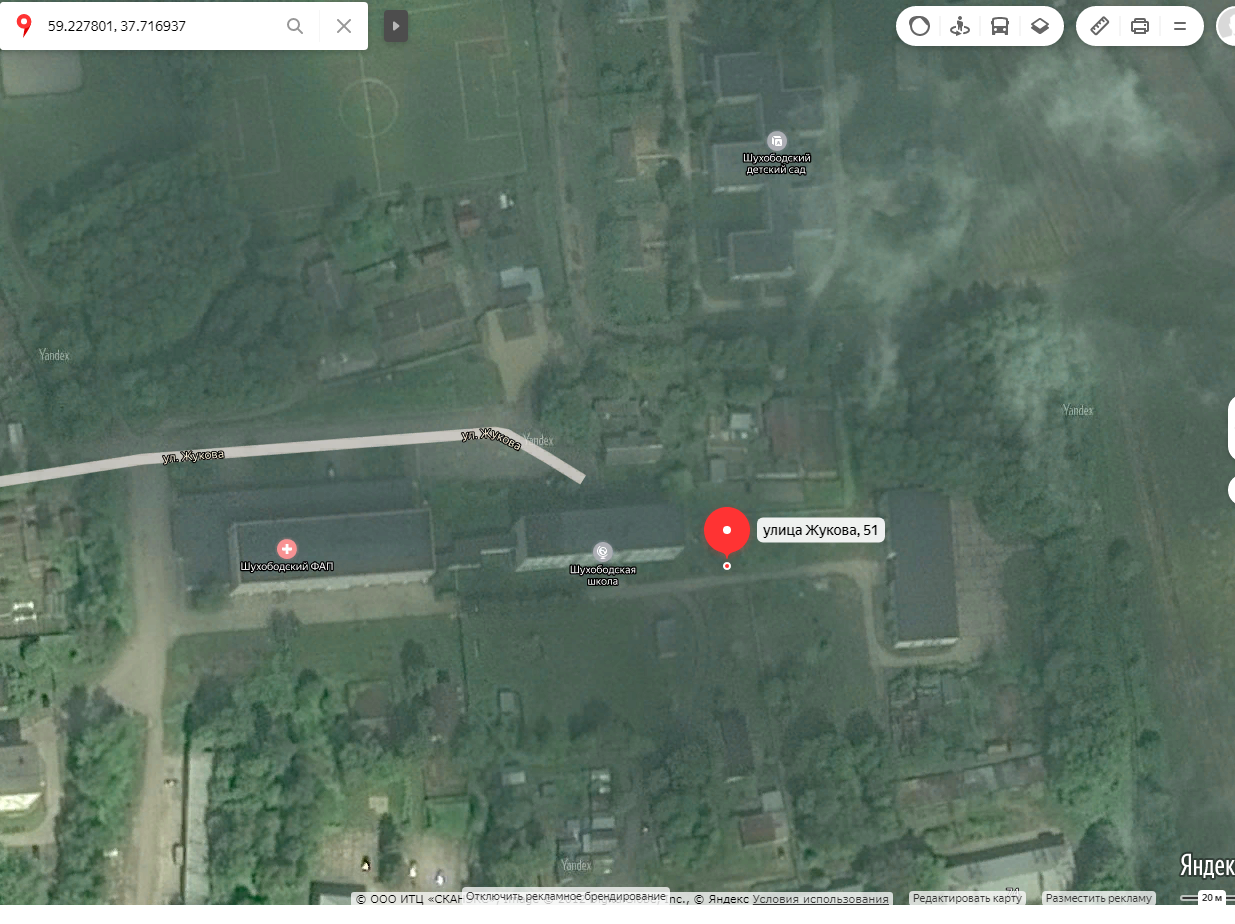 с. Шухободь ул. Жукова д. 64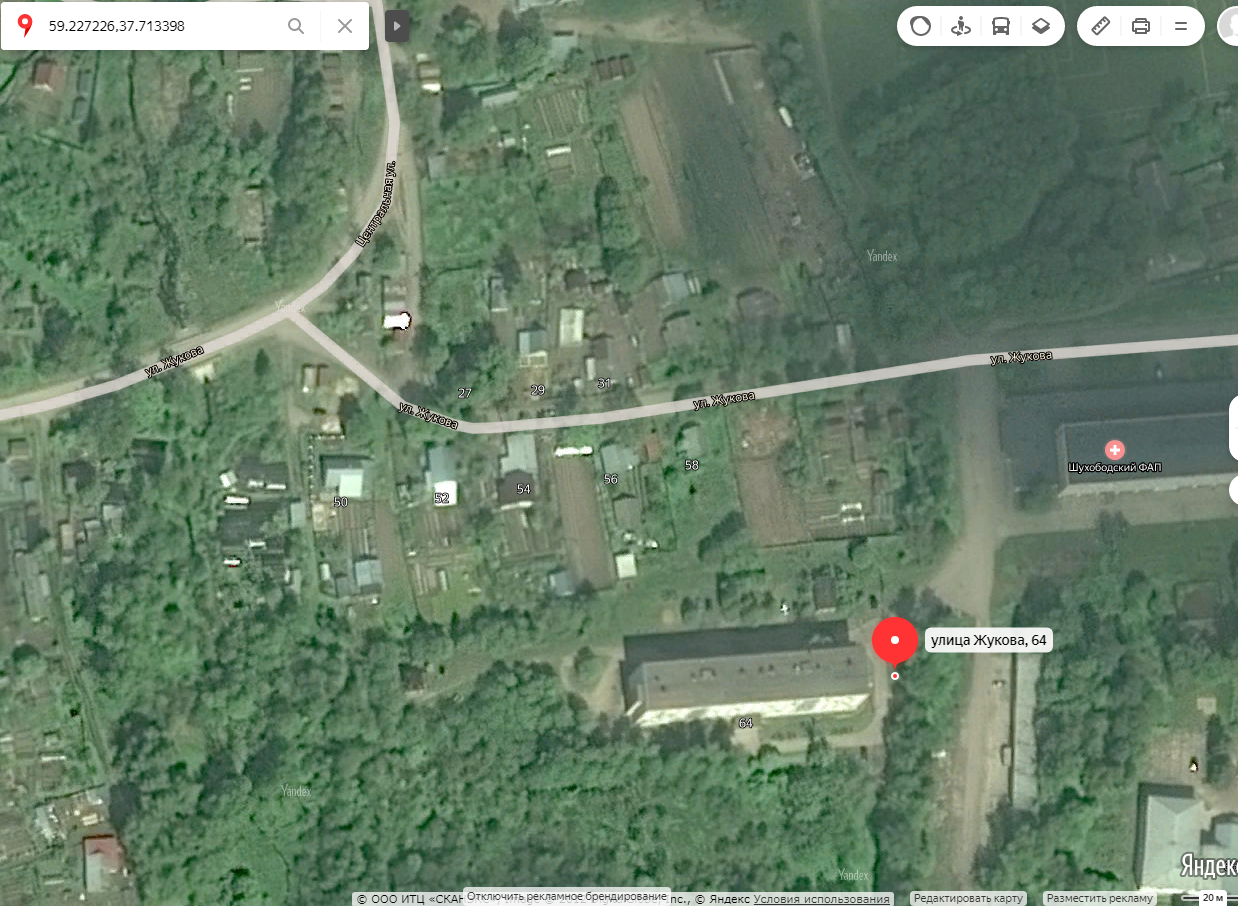 с. Шухободь ул. Жукова д. 74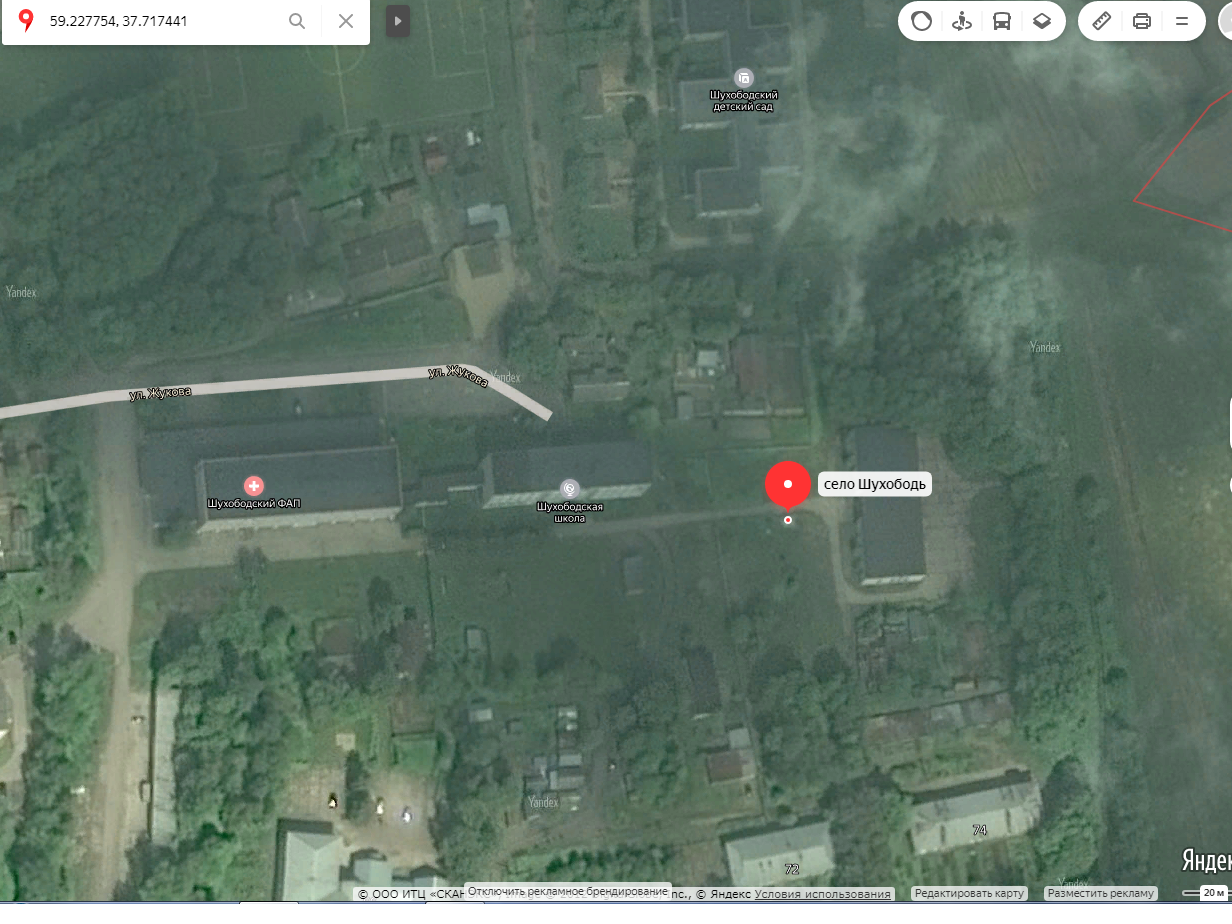 № п/пДанные о нахождении мест (площадок) накопления          ТКО(сведения об адресе и (или) географических координатах)Данные о технических характеристиках мест (площадок) накопления ТКО(сведения об используемом покрытии, площади, количестве размещенных / планируемых к размещению контейнеров и бункеров с указанием их объема)Данные о собственниках мест (площадок) накопления ТКО(для ЮЛ: полное наименование и ОГРН записи в ЕГРЮЛ, адрес;для ИП: Ф.И.О., ОГРН записи в ЕГРИП, адрес регистрации по месту жительства;для ФЛ: Ф.И.О., серия, номер и дата выдачи паспорта или иного документа, удостоверяющего личность, адрес регистрации по месту жительства, контактные данные)Данные об источниках образования твердых коммунальных отходов, которые складируются в местах (на площадках) накопления ТКО(сведения об одном или нескольких объектах капитального строительства, территории (части территории) поселения, при осуществлении деятельности на которых у физических и юридических лиц образуются ТКО, складируемые в соответствующих местах (на площадках) накопления ТКО)1с.Абаканово, ул.Костромцова  д. 1959.288040, 37.655129Площадка открытая, бетонное основание, ограждение из металлической  сетки, количество установленных евроконтейнеров с крышками             – 5 шт, объем – 1,1 м3МКД - ул.Костромцова д. 11,17ИЖД - ул.Костромцова д. 1,2,2а,3,4,5,6,7,9,8,13,15Администрация Абакановского сельского поселения2с.Абаканово, ул.Костромцова  д. 3759.289151, 37.659000Площадка открытая, бетонное основание, ограждение из металлической  сетки, количество установленных евроконтейнеров с крышками – 5 шт, объем – 1,1 м3МКД - ул.Костромцова д. 29,31,33,35,37 ИЖД – ул.Костромцова д. 41,43,45,47              ул.Школьная д. 18,20 3с.Абаканово, ул.Костромцова   д. 1259.287410, 37.658520Установлен 1 открытый металлический контейнер, без основания и ограждения, объемом- 0,75 м3НЕЛАЗСКОЕ ПОТРЕБИТЕЛЬСКОЕ ОБЩЕСТВО, ОГРН 1023502292461, адрес: 162675, с.Нелазское, переулок Речной д. 8, Череповецкий район, Вологодская область.Магазин «ПО Нелазское» – ул. Костромцова д. 124с.Абаканово, ул.Костромцова   д. 1659.289671, 37.672208Площадка открытая, бетонное основание, ограждение из металлической  сетки, установлен 1 металлический контейнер с крышкой, объем – 0,75 м3ИП – Комягин Сергей Прокопьевич, ОГРН 304352815900220, 07.06.2004гМагазин «Пищеторг» – ул. Костромцова д. 165с.Абаканово, ул.Костромцова д. 23а59.288160, 37.657764Установлен 1 металлический контейнер с крышкой, без основания и ограждения, объемом- 0,75 м3ИП Кубанов Андрей Анатольевич, ОГРНИП 316352500061542, ИНН 352804938834 Магазин «Каравай» - ул. Костромцова д. 23а6с.Абаканово, ул.Октябрьская д.259.289208, 37.652853Площадка открытая, бетонное основание, ограждение из металлической  сетки, количество установленных евроконтейнеров с крышками             – 4 шт, объем – 1,1 м3МКД - ул. Октябрьская д.2,4,6,8,10,12,14,16,18,20 ИЖД – ул. Октябрьская д.1,3,5,7,9,11,13,15,17,19,217с.Абаканово, ул.Школьная д. 959.287150, 37.662106Площадка открытая, бетонное основание, ограждение из металлической  сетки, количество установленных евроконтейнеров с крышками – 1 шт, объем – 1,1 м3МОУ «Абакановская школа», ОГРН 1023502294970, адрес:162682, Вологодская область, Череповецкий район, село Абаканово, Школьная улица, д.7МОУ «Абакановская школа» СП «Абакановский детский сад» Воскресная школа – ул.Школьная д.58с.Абаканово, ул.Школьная                д. 11 (территория школы)59.286346, 37.658961Установлен 1 евроконтейнер с крышкой, без основания и ограждения, объемом- 1,1 м3МОУ «Абакановская школа», ОГРН 1023502294970, адрес:162682, Вологодская область, Череповецкий район, село Абаканово, Школьная улица, д.7МОУ «Абакановская школа»9с.Абаканово, ул.Школьная  д. 1159.286030, 37.658552Установлен 1 евроконтейнер с крышкой, основание – бетонная плита, без ограждения, объемом- 1,1 м3Администрация Абакановского сельского поселения, ОГРН 1053500559518, адрес:162682, Вологодская область, Череповецкий район, село Абаканово, Костромцова улица, д.10ул. Школьная д.2, д.4, д. 6, д. 8, д. 9а, д. 10, д. 10а, д. 1110с.Абаканово, ул.Школьная59.280905, 37. 662445Установлен 1 евроконтейнер с крышкой, без основания и ограждения, объемом- 1,1 м3Администрация Абакановского сельского поселения, ОГРН 1053500559518, адрес:162682, Вологодская область, Череповецкий район, село Абаканово, Костромцова улица, д.10ул. Школьная д.12, д.13, д. 14, д. 15, д. 16, д. 17 , д.18, д. 19, д. 20, д. 2211с.Абаканово,   ул.Весенняя около д. 259.284730, 37.657554Установлены 3 евроконтейнера с крышками, основание – бетонная плита, без ограждения, объемом- 1,1 м3ИЖД - ул. Весенняя д. 1,2а2-х квартирные ЖД - ул. Весенняя д. 2,3,4,5,9 МКД - ул. Весенняя д. 7 ИЖД - ул. Юбилейная д. 2,3,4,5,6,7,8,9,10,1112с.Абаканово (кладбище)59.293455, 37.666292Площадка открытая, бетонное основание, ограждение из металлической  сетки, количество установленных  металлических контейнеров без крышек - 3 шт, объем – 0,75 м3Администрация Абакановского сельского поселения, ОГРН 1053500559518, адрес:162682, Вологодская область, Череповецкий район, село Абаканово, Костромцова улица, д.1013д. Алексино59.227671, 37.672208Установлены 3 евроконтейнера с крышками, основание – бетонная плита, без ограждения, объемом- 1,1 м3Администрация Абакановского сельского поселения, ОГРН 1053500559518, адрес:162682, Вологодская область, Череповецкий район, село Абаканово, Костромцова улица, д.10д. Алексино14д. Ботило59.229537, 37.721277Установлен 1 евроконтейнер с крышкой, без основания и ограждения, объемом- 1,1 м3Администрация Абакановского сельского поселения, ОГРН 1053500559518, адрес:162682, Вологодская область, Череповецкий район, село Абаканово, Костромцова улица, д.10д. Ботило15д. Волково59.231057, 37.648663Установлен 1 евроконтейнер с крышкой, без основания и ограждения, объемом- 1,1 м3Администрация Абакановского сельского поселения, ОГРН 1053500559518, адрес:162682, Вологодская область, Череповецкий район, село Абаканово, Костромцова улица, д.10д. Волково16д. Ганино59.233909, 37.699554Установлен 1 евроконтейнер с крышкой, без основания и ограждения, объемом- 1,1 м3Администрация Абакановского сельского поселения, ОГРН 1053500559518, адрес:162682, Вологодская область, Череповецкий район, село Абаканово, Костромцова улица, д.10д. Ганино17д. Елтухово59.408603, 37. 426244Установлен 1 евроконтейнер с крышкой, без основания и ограждения, объемом- 1,1 м3Администрация Абакановского сельского поселения, ОГРН 1053500559518, адрес:162682, Вологодская область, Череповецкий район, село Абаканово, Костромцова улица, д.10д. Елтухово18д. Дора59.416568, 37.464182Установлены 2 евроконтейнера с крышками, основание – грунт, без ограждения, объемом- 1,1 м3Администрация Абакановского сельского поселения, ОГРН 1053500559518, адрес:162682, Вологодская область, Череповецкий район, село Абаканово, Костромцова улица, д.10д. Дора19д. Заручевье59.300926, 37.678027Установлен 1 евроконтейнер с крышкой, основание – бетонная плита, без ограждения, объемом- 1,1 м3Администрация Абакановского сельского поселения, ОГРН 1053500559518, адрес:162682, Вологодская область, Череповецкий район, село Абаканово, Костромцова улица, д.10д. Заручевье20д. Ладыгино59.238348, 37.714602Установлены 3 евроконтейнера с крышками, основание – грунт, без ограждения, объемом- 1,1 м3Администрация Абакановского сельского поселения, ОГРН 1053500559518, адрес:162682, Вологодская область, Череповецкий район, село Абаканово, Костромцова улица, д.10д. Ладыгино21д. Мусора59.289723, 37.633825Установлен 1 евроконтейнер с крышкой, без основания и ограждения, объемом- 1,1 м3Администрация Абакановского сельского поселения, ОГРН 1053500559518, адрес:162682, Вологодская область, Череповецкий район, село Абаканово, Костромцова улица, д.10д. Мусора, д. Никиткино22с. Никольское, ул. Центральная59.346361, 37.556890Установлены 3 евроконтейнера с крышками, основание – бетон, без ограждения, объемом- 1,1 м3Администрация Абакановского сельского поселения, ОГРН 1053500559518, адрес:162682, Вологодская область, Череповецкий район, село Абаканово, Костромцова улица, д.10с. Никольское23с. Покровул. Жукова59.336598, 37.594138Установлены 2 евроконтейнера с крышками, без основания и  ограждения, объемом- 1,1 м3Администрация Абакановского сельского поселения, ОГРН 1053500559518, адрес:162682, Вологодская область, Череповецкий район, село Абаканово, Костромцова улица, д.10с. Покров24с. Селище59.277528, 37.645380Установлен 1 евроконтейнер с крышкой, без основания и ограждения, объемом- 1,1 м3Администрация Абакановского сельского поселения, ОГРН 1053500559518, адрес:162682, Вологодская область, Череповецкий район, село Абаканово, Костромцова улица, д.10с. Селище25д. Слабеево (при въезде в деревню с левой стороны)59.248860, 37.676693Установлено 2 металлических контейнера без крышек, основание – бетонная плита, без ограждения, объемом- 0,75 м3д.Слабеево26д. Трушнево59.262262, 37.701667Установлены 2 евроконтейнера с крышками, без основания и  ограждения, объемом- 1,1 м3Администрация Абакановского сельского поселения, ОГРН 1053500559518, адрес:162682, Вологодская область, Череповецкий район, село Абаканово, Костромцова улица, д.10д. Трушнево27д. Харинская59.254920, 37.638205Установлены 2 евроконтейнера с крышками, без основания и  ограждения, объемом- 1,1 м3Администрация Абакановского сельского поселения, ОГРН 1053500559518, адрес:162682, Вологодская область, Череповецкий район, село Абаканово, Костромцова улица, д.10д. Харинская28с.Шухободь, ул.Центральная д. 659.228997, 37.711677Установлен 1 евроконтейнер с крышкой, без основания и ограждения, объемом- 1,1 м3МУК «Абакановское СКО», ОГРН – 1053500586677, адрес:162680, с.Абаканово, ул.Костромцова д. 10, Череповецкий район, Вологодская область. Дом культуры – ул.Центральная д. 6 29с.Шухободь,                            ул. Центральная д. 2259.231386, 37.712521Площадка открытая, бетонное основание, ограждение из металлической  сетки, количество установленных евроконтейнеров с крышками – 5 шт, объем – 1,1 м3МКД - ул. Центральная д. 14,16,18,20ИЖД – ул. Центральная д. 1а,3,5,7,9,11,13 магазин  - д. 22, д.22-а д. Кораблево30с.Шухободь,                            ул. Молодежная  д. 19а59.231508, 37.719385Площадка открытая, бетонное основание, ограждение из металлической  сетки, количество установленных евроконтейнеров с крышками – 2 шт, объем –1,1 м3ИЖД - ул. Молодежная                                       д.1,3,5,7,9,11,13,15,17,19 МКД – ул.Молодежная д.19а 2-х квартирные ЖД – ул.Молодежная                                   д. 2,4,6,8,10,21,23,25,27,29 31с.Шухободь,                            ул. Молодежная  д. 22а59.230348, 37.714560Площадка открытая, бетонное основание, ограждение из металлической  сетки, количество установленных евроконтейнеров с крышками –  4 шт, объем – 1,1 м3МКД - ул.Центральная д. 8,10,12 2-х квартирные ЖД  - ул. Молодежная д. 14,16,18, 20а32с.Шухободь, ул. Заречная 59.229657, 37.707442Площадка открытая, бетонное основание, ограждение из металлической  сетки, количество установленных евроконтейнеров с крышками – 3 шт, объем –1,1 м3ИЖД - ул. Заречная д. 1,3,5,5а,7,7а,8,9,11,12,1633с. Шухободь, ул. Жукова д. 4059.227661, 37.708022Установлены 2 евроконтейнера с крышками, без основания и  ограждения, объемом- 1,1 м3Администрация Абакановского сельского поселения, ОГРН 1053500559518, адрес:162682, Вологодская область, Череповецкий район, село Абаканово, Костромцова улица, д.10ИЖД – ул. Жукова д. 1- д. 4034с.Шухободь,                            ул. Жукова  д. 5159.227801, 37.716937Площадка открытая, бетонное основание, ограждение из металлической  сетки, количество установленных контейнеров – 1 шт, объем – 0,75 м3МОУ «Шухободская школа», ОГРН - 1023502290415 от 20 сентября 2002адрес: 162680, с. Шухободь,                    ул. Жукова д. 51 Череповецкий район, Вологодская область МОУ «Шухободская школа»35с.Шухободь,                            ул. Жукова  д. 6459.227226, 37.713398Площадка открытая, бетонное основание, ограждение из металлической  сетки, количество установленных евроконтейнеров с крышками – 4 шт, объем –1,1 м3 МКД - ул. Жукова д.64, д.66, д. 68 ул.Жукова д. 50, д. 52, д. 54, д. 56, д.5836с.Шухободь,                            ул. Жукова  д. 7459.227754, 37.717441Установлен 1 евроконтейнер с крышкой, без основания и ограждения, объемом- 1,1 м3МКД - ул. Жукова д.74